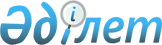 2019 жылға арналған респонденттердің жалпымемлекеттік және ведомстволық статистикалық байқаулар бойынша алғашқы статистикалық деректерді ұсыну графигін бекіту туралыҚазақстан Республикасы Ұлттық экономика министрлігі Статистика комитеті Төрағасының 2018 жылғы 26 желтоқсандағы № 14 бұйрығы. Қазақстан Республикасының Әділет министрлігінде 2018 жылғы 27 желтоқсанда № 18053 болып тіркелді
      РҚАО-ның ескертпесі!

      Осы бұйрық 01.01.2019 бастап қолданысқа енгізіледі.
      "Мемлекеттік статистика туралы" Қазақстан Республикасының 2010 жылғы 19 наурыздағы Заңының 19-бабының 2-тармағына және Қазақстан Республикасы Үкіметінің 2014 жылғы 24 қыркүйектегі № 1011 қаулысымен бекітілген Қазақстан Республикасы Ұлттық экономика министрлігі туралы ереженің 17-тармағының 161) тармақшасына сәйкес БҰЙЫРАМЫН:
      1. Қоса беріліп отырған 2019 жылға арналған респонденттердің жалпымемлекеттік және ведомстволық статистикалық байқаулар бойынша алғашқы статистикалық деректерді ұсыну графигі бекітілсін.
      2. Қазақстан Республикасы Ұлттық экономика министрлігі Статистика комитетінің Статистикалық қызметті жоспарлау басқармасы Заң басқармасымен бірлесіп заңнамада белгіленген тәртіппен:
      1) осы бұйрықты Қазақстан Республикасының Әділет министрлігінде мемлекеттік тіркеуді;
      2) осы бұйрық мемлекеттік тіркелген күнінен бастап күнтізбелік он күн ішінде оны қазақ және орыс тілдерінде "Республикалық құқықтық ақпарат орталығы" шаруашылық жүргізу құқығындағы республикалық мемлекеттік кәсіпорнына Қазақстан Республикасы нормативтік құқықтық актілерінің эталондық бақылау банкіне ресми жариялау және енгізу үшін жолдауды;
      3) осы бұйрықты Қазақстан Республикасы Ұлттық экономика министрлігі Статистика комитетінің интернет-ресурсында орналастыруды қамтамасыз етсін.
      3. Қазақстан Республикасы Ұлттық экономика министрлігі Статистика комитетінің Статистикалық қызметті жоспарлау басқармасы осы бұйрықты Қазақстан Республикасы Ұлттық экономика министрлігі Статистика комитетінің құрылымдық бөлімшелеріне және аумақтық органдарына жұмыс бабында басшылыққа алу және пайдалану үшін жеткізсін.
      4. Осы бұйрықтың орындалуын бақылауды өзіме қалдырамын.
      5. Осы бұйрық 2019 жылғы 1 қаңтардан бастап қолданысқа енгізіледі және ресми жариялауға жатады. 2019 жылға арналған респонденттердің жалпымемлекеттік және ведомстволық статистикалық байқаулар бойынша алғашқы статистикалық деректерді ұсыну графигі 1. Қазақстан Республикасы Ұлттық экономика министрлігінің Статистика комитеті жүргізетін жалпымемлекеттік статистикалық байқаулар 2. Мемлекеттік органдары жүргізетін ведомстволық статистикалық байқаулар
					© 2012. Қазақстан Республикасы Әділет министрлігінің «Қазақстан Республикасының Заңнама және құқықтық ақпарат институты» ШЖҚ РМК
				
      Қазақстан Республикасы

      Ұлттық экономика министрлігі

       Статистика комитетінің төрағасы 

Н. Айдапкелов
Қазақстан РеспубликасыҰлттық экономика министрлігіСтатистика комитеті төрағасының2018 жылғы 26 желтоқсандағы № 14 бұйрығымен бекітілген
№
Респонденттер тобы
Статистикалық нысанның атауы
Статистикалық нысан индексі
Респонденттердің алғашқы статистикалық деректерді ұсыну кезеңділігі
Респонденттердің алғашқы статистикалық деректерді ұсыну мерзімі
Респонденттердің алғашқы статистикалық деректерді ұсыну мерзімі
Кәсіпорындар статистикасы
Кәсіпорындар статистикасы
Кәсіпорындар статистикасы
Кәсіпорындар статистикасы
Кәсіпорындар статистикасы
Кәсіпорындар статистикасы
Кәсіпорындар статистикасы
1
Ақпаратты облыстық, қалалық, аудандық статистика органдарына жаңадан құрылған заңды тұлғалар және (немесе) олардың филиалдары мен өкілдіктері әділет органдарында мемлекеттік тіркеуден өткен күнінен бастап 30 күнтізбелік күн ішінде ұсынады
Жаңа кәсіпорындарға пікіртерім жүргізу
1-НП
біржолғы
әділет органдарында мемлекеттік тіркеуден өткен күнінен бастап 30 күнтізбелік күн ішінде
әділет органдарында мемлекеттік тіркеуден өткен күнінен бастап 30 күнтізбелік күн ішінде
2
Есептік кезеңде тіркелген, ағымдағы жылдың 1-3 тоқсанында 2-ШК "Шағын кәсіпорынның қызметі туралы есеп" статистикалық нысанын тапсырғандарды қоспағанда, қызметкерлерінің саны 100 адамнан аспайтын, кәсіпкерлік қызметпен айналысатын заңды тұлғалар ұсынады
Экономикалық қызмет түрлері туралы есеп
1-СР
жылына бір рет
есепті кезеңнен кейінгі 31 қазанға (қоса алғанда) дейін
есепті кезеңнен кейінгі 31 қазанға (қоса алғанда) дейін
3
Кенттердің, ауылдардың, ауылдық округтердің әкімдері есепті жылғы 1 қаңтардағы және 1 шілдедегі жағдай бойынша ұсынады
Шаруа немесе фермер қожалықтарындағы мал мен құстың, ауыл шаруашылығы техникасының және құрылыстардың болуы туралы мәліметтер
6-ж (фермер)
жартыжылдық
есепті кезеңнен кейінгі 1-күнге дейін
есепті кезеңнен кейінгі 1-күнге дейін
4
Кенттердің, ауылдардың, ауылдық округтердің әкімдері есепті жылғы 1 қаңтардағы және 1 шілдедегі жағдай бойынша ұсынады
Үй шаруашылықтарында мал мен құстың, ауыл шаруашылығы техникасының және құрылыстардың болуы туралы мәліметтер
7-ж (халық)
жартыжылдық
есепті кезеңнен кейінгі 1-күнге дейін
есепті кезеңнен кейінгі 1-күнге дейін
5
Кенттердің, ауылдардың, ауылдық округтердің әкімдері есепті жылғы 1 шілдедегі жағдай бойынша ұсынады
Шаруа немесе фермер қожалықтарында жер алқаптарының және егістік алаңдарының болуы туралы мәліметтер
6-р (фермер)
жылдық
есепті кезеңнен кейінгі 1-күнге дейін
есепті кезеңнен кейінгі 1-күнге дейін
6
Кенттердің, ауылдардың, ауылдық округтердің әкімдері есепті жылғы 1 шілдедегі жағдай бойынша ұсынады
Үй шаруашылықтарында пайдаланылатын жер алқаптарының болуы туралы мәліметтер
7-р (халық)
жылдық
есепті кезеңнен кейінгі 1-күнге дейін
есепті кезеңнен кейінгі 1-күнге дейін
Ауыл, орман, аңшылық және балық шаруашылығы статистикасы
Ауыл, орман, аңшылық және балық шаруашылығы статистикасы
Ауыл, орман, аңшылық және балық шаруашылығы статистикасы
Ауыл, орман, аңшылық және балық шаруашылығы статистикасы
Ауыл, орман, аңшылық және балық шаруашылығы статистикасы
Ауыл, орман, аңшылық және балық шаруашылығы статистикасы
Ауыл, орман, аңшылық және балық шаруашылығы статистикасы
7
Экономикалық қызмет түрлері жалпы жіктеуішінің коды (бұдан әрі – ЭҚЖЖ) 01.4 – "Мал шаруашылығы" және 01.5 – "Аралас ауыл шаруашылығы" кодтары бойынша негізгі немесе қосалқы қызмет түрлері мен барлық заңды тұлғалар және (немесе) олардың құрылымдық және оқшауланған бөлімшелері;

ЭҚЖЖ 01.4 – "Мал шаруашылығы" және 01.5 – "Аралас ауыл шаруашылығы" кодтары бойынша негізгі немесе қосалқы қызмет түрлері мен 100 адамнан артық жұмысшысы бар дара кәсіпкерлер және шаруа немесе фермер қожалықтары ұсынады
Мал шаруашылығының жағдайы туралы есеп
24-сх
айлық
есепті кезеңнен кейінгі 2-күнге (қоса алғанда) дейін
есепті кезеңнен кейінгі 2-күнге (қоса алғанда) дейін
8
ЭҚЖЖ 01.4 – "Мал шаруашылығы" және 01.5 – "Аралас ауыл шаруашылығы" кодтары бойынша негізгі немесе қосалқы қызмет түрлері мен барлық заңды тұлғалар және (немесе) олардың құрылымдық және оқшауланған бөлімшелері;

ЭҚЖЖ 01.4 – "Мал шаруашылығы" және 01.5 – "Аралас ауыл шаруашылығы" кодтары бойынша негізгі немесе қосалқы қызмет түрлері мен 100 адамнан артық жұмысшысы бар дара кәсіпкерлер және шаруа немесе фермер қожалықтары ұсынады
Мал шаруашылығының жағдайы туралы есеп
24-сх
жылдық
есепті кезеңнен кейінгі 20 қаңтарға (қоса алғанда) дейін
есепті кезеңнен кейінгі 20 қаңтарға (қоса алғанда) дейін
9
Дәнді және бұршақты дақылдарын өсірумен, қайта өңдеумен, сатумен, сақтаумен және пайдаланумен айналысатын заңды тұлғалар және (немесе) олардың құрылымдық және оқшауланған бөлімшелері, шаруа немесе фермер қожалықтары, дара кәсіпкерлер ұсынады
Астықтың қолда бары туралы
2-сх (астық)
айлық
3 қаңтардан басқа есепті кезеңнен кейінгі 3-күнге (қоса алғанда) дейін
3 қаңтардан басқа есепті кезеңнен кейінгі 3-күнге (қоса алғанда) дейін
10
Дәнді және бұршақты дақылдарын өсірумен, қайта өңдеумен, сатумен, сақтаумен және пайдаланумен айналысатын заңды тұлғалар және (немесе) олардың құрылымдық және оқшауланған бөлімшелері, шаруа немесе фермер қожалықтары, дара кәсіпкерлер ұсынады
Астықтың қолда бары және қозғалысы туралы
2-сх (астық)
жылдық
есепті кезеңнен кейінгі 6 қаңтарға (қоса алғанда) дейін
есепті кезеңнен кейінгі 6 қаңтарға (қоса алғанда) дейін
11
ЭҚЖЖ "Аңшылық және аулау бойынша, осы салалардағы қызмет көрсетуді ұсынуды қоса алғандағы қызмет туралы" 01.7- коды бойынша қызметтің негізгі немесе қосалқы түрлері болып табылатын заңды тұлғалар және (немесе) олардың құрылымдық және оқшауланған бөлімшелері, дара кәсіпкерлер және бекітілген тәртіппен тіркелген және жануарлар дүниесін пайдалануға рұқсат алған жеке тұлғалар ұсынады
Аңшылық және аулау бойынша, осы салалардағы қызмет көрсетуді ұсынуды қоса алғандағы қызмет туралы
2-аңшылық
жылдық
есепті кезеңнен кейінгі 23 ақпанға (қоса алғанда) дейін
есепті кезеңнен кейінгі 23 ақпанға (қоса алғанда) дейін
12
Байқауға мал мен құсы бар іріктемеге түскен дара кәсіпкерлер, шаруа немесе фермер қожалықтары және жұртшылық шаруашылықтары қатысады
Шағын шаруа немесе фермер қожалықтарында және жұртшылық шаруашылықтарында мал шаруашылығы өнімдерін өндіру
А-008
айлық
есепті кезеңнің 24 мен 28-күні (қоса алғанда) аралығында
есепті кезеңнің 24 мен 28-күні (қоса алғанда) аралығында
13
ЭҚЖЖ 03 – "Балық шаруашылығы және акваөсіру" коды бойынша негізгі немесе қосалқы қызмет түрлерімен заңды тұлғалар және (немесе) олардың құрылымдық және оқшауланған бөлімшелері, дара кәсіпкерлер және жануарлар дүниесін пайдалануға рұқсаты және (немесе) балық шаруашылығын жүргізуге шарты бар жеке тұлғалар ұсынады
Балық аулау және акваөсіру туралы
1-балық
жылдық
есепті кезеңнен кейінгі 25 ақпанға (қоса алғанда) дейін
есепті кезеңнен кейінгі 25 ақпанға (қоса алғанда) дейін
14
ЭҚЖЖ кодтары бойынша қызметтің негізгі немесе қосалқы түрлері 02 – "Орман өсіру және ағаш дайындау", 01.3 – "Көшеттік өнімдерді өндіру" болып табылатын заңды тұлғалар және (немесе) олардың құрылымдық және оқшауланған бөлімшелері мен ағаш кесу билеті болған жағдайда дара кәсіпкерлер ұсынады
Орман өсіру және ағаш дайындау қызметі туралы есеп
1-орман
жылдық
есепті кезеңнен кейінгі 21 ақпанға (қоса алғанда) дейін
есепті кезеңнен кейінгі 21 ақпанға (қоса алғанда) дейін
15
ЭҚЖЖ 01.1, 01.2, 01.3, 01.4, 01.5-кодтары бойынша негізгі немесе қосалқы экономикалық қызмет түрлерімен барлық заңды тұлғалар және (немесе) олардың құрылымдық және оқшауланған бөлімшелері; ЭҚЖЖ 01.1, 01.2, 01.3, 01.4, 01.5 кодтары бойынша негізгі немесе қосалқы экономикалық қызмет түрлерімен 100 адамнан артық қызметкерлері бар барлық шаруа немесе фермер қожалықтарын қоса алғанда дара кәсіпкерлер; ЭҚЖЖ 01.1, 01.2, 01.3, 01.4, 01.5 кодтары бойынша негізгі немесе қосалқы экономикалық қызмет түрлерімен 100 адамға дейін қызметкерлері бар, іріктемеге іліккен, шаруа немесе фермер қожалықтарын қоса алғанда дара кәсіпкерлер ұсынады
Ауыл шаруашылығы құралымының қызметі туралы есеп
1-сх
жылдық
есепті кезеңнен кейінгі 10 наурызға (қоса алғанда) дейін
есепті кезеңнен кейінгі 10 наурызға (қоса алғанда) дейін
16
ЭҚЖЖ "Маусымдық дақылдарды өсіру" 01.1, "Көпжылдық дақылдарды өсіру" 01.2, "Питомник өнімдерін өндіру" 01.3 және "Аралас ауыл шаруашылығы" 01.5-кодтары бойынша негізгі немесе қосалқы қызмет түрлерімен заңды тұлғалар және (немесе) олардың құрылымдық және оқшауланған бөлімшелері ұсынады
Егінге себу қорытындылары туралы есеп
4-сх
жылдық
есепті кезеңнің 10 маусымына (қоса алғанда) дейін
есепті кезеңнің 10 маусымына (қоса алғанда) дейін
17
ЭҚЖЖ 01.1 "Маусымдық дақылдарды өсіру", 01.2 "Көпжылдық дақылдарды өсіру", 01.3 "Питомник өнімдерін өндіру", 01.5 "Аралас ауыл шаруашылығы" кодтары бойынша негізгі немесе қосалқы қызмет түрлерімен барлық заңды тұлғалар және (немесе) олардың құрылымдық және оқшауланған бөлімшелері; 100 адамнан артық қызметкерлері бар жеке кәсіпкерлер және шаруа немесе фермер қожалықтары ұсынады
Ауыл шаруашылығы дақылдарының түсімін жинау туралы
29-сх
жылдық
есепті кезеңнің 2 қарашасына (қоса алғанда) дейін
есепті кезеңнің 2 қарашасына (қоса алғанда) дейін
18
Байқауға есепті жылы бидай және/немесе күріш сепкен ауыл шаруашылығы кәсіпорындары және іріктемеге түскен дара кәсіпкерлер және шаруа немесе фермер қожалықтары қатысады
Дәнді дақылдың түсімділігін зерттеу сауалнамасы
А-1 (түсімділік)
жылдық
1 шілдеден 1 қарашаға дейін
1 шілдеден 1 қарашаға дейін
19
Астықтың сапасына сараптама өткізу бойынша белгіленген тәртіппен аккредиттелген зертханалары бар ұйымдар ұсынады
Түсімді жинау алдында ауылшаруашылық дақылының ылғалдылығын және салмағын зертханалық анықтау бланкісі
В-1
жылдық
1 шілдеден 1 қарашаға дейін
1 шілдеден 1 қарашаға дейін
20
Астықтың сапасына сараптама өткізу бойынша белгіленген тәртіппен аккредиттелген зертханалары бар ұйымдар ұсынады
Түсімді жинағаннан кейін ауылшаруашылық дақылының ылғалдылығын және салмағын зертханалық анықтау бланкісі
В-2
жылдық
1 шілдеден 1 қарашаға дейін
1 шілдеден 1 қарашаға дейін
21
Байқауға іріктемеге түскен: ЭҚЖЖ 01.1, 01.2, 01.3, 01.5-кодтары бойынша негізгі немесе қосалқы экономикалық қызмет түрлері бар қызметкерлерінің саны 100 адамға дейінгі дара кәсіпкерлер және шаруа немесе фермер қожалықтары; егістік алқабы, шабындығы жəне жайылымы, көпжылдық екпелері бар жұртшылық шаруашылықтары қатысады
Шағын шаруа немесе фермер қожалықтары мен жұртшылық шаруашылықтарындағы ауыл шаруашылығы дақылдарының түсімін жинау туралы
А-005
жылдық
есепті кезеңнің 2 қарашасына (қоса алғанда) дейін
есепті кезеңнің 2 қарашасына (қоса алғанда) дейін
22
ЭҚЖЖ 01.1 Көп жылдық емес дақылдарды өсіру, 01.2 Көп жылдық дақылдарды өсіру, 01.3 – "Көшеттік өнімдер өндіру", 01.4 Мал шаруашылығы, 01.5 Аралас ауыл шаруашылығы, 01.6 Ауыл шаруашылығы саласындағы қосалқы қызмет түрлері (ауылшаруашылық дақылдарын өсіру және мал басын көбейту) кодтары бойынша негізгі немесе қосалқы қызмет түрлерімен заңды тұлғалар және (немесе) олардың құрылымдық және оқшауланған бөлімшелері ұсынады
Ауыл шаруашылығы кәсіпорындарында ауыл шаруашылығы мақсатындағы құрылыстар мен имараттардың қолда бары
49-сх
жылдық
есепті кезеңнен кейінгі 10 сәуірге (қоса алғанда) дейін
есепті кезеңнен кейінгі 10 сәуірге (қоса алғанда) дейін
23
Майлы дақылдар тұқымын өсірумен, өңдеумен, сатумен және сақтаумен айналысатын заңды тұлғалар және (немесе) олардың құрылымдық және оқшауланған бөлімшелері, шаруа немесе фермер қожалықтары, жеке кәсіпкерлер ұсынады
Майлы дақылдар тұқымдарының қолда бары және қозғалысы туралы
3-сх (майлы)
тоқсандық
есепті кезеңнен кейінгі 3-күнге (қоса алғанда) дейін
есепті кезеңнен кейінгі 3-күнге (қоса алғанда) дейін
24
Сервистік-дайындау орталықтары ұсынады
Сервистік-дайындау орталықтарының қызметі туралы
1-СЗЦ
тоқсандық
есепті кезеңнен кейінгі 25-күнге (қоса алғанда) дейін
есепті кезеңнен кейінгі 25-күнге (қоса алғанда) дейін
25
Ауыл шаруашылығы кооперативтері ұсынады
Ауыл шаруашылығы кооперативінің қызметі туралы
1-СПК
тоқсандық
есепті кезеңнен кейінгі айдың 28-күніне (қоса алғанда) дейін
есепті кезеңнен кейінгі айдың 28-күніне (қоса алғанда) дейін
Өнеркәсіп өндірісі және қоршаған орта статистикасы
Өнеркәсіп өндірісі және қоршаған орта статистикасы
Өнеркәсіп өндірісі және қоршаған орта статистикасы
Өнеркәсіп өндірісі және қоршаған орта статистикасы
Өнеркәсіп өндірісі және қоршаған орта статистикасы
Өнеркәсіп өндірісі және қоршаған орта статистикасы
Өнеркәсіп өндірісі және қоршаған орта статистикасы
26
Жұмыс істейтіндердің тізімдік саны 100 адамнан асатын, қызметінің негізгі түрі "Өнеркәсіп" (ЭҚЖЖ кодтарына сәйкес 05-33, 35-39) болып табылатын заңды тұлғалар және (немесе) олардың құрылымдық және оқшауланған бөлімшелері ұсынады
Кəсіпорынның өнім (тауар, қызмет) өндіру жəне жөнелту туралы есебі
1-П
айлық
есепті кезеңнен кейінгі айдың 1-күніне (қоса алғанда) дейін
есепті кезеңнен кейінгі айдың 1-күніне (қоса алғанда) дейін
27
Жұмыс істейтіндердің тізімдік саны 100 адамға дейінгі, қызметінің негізгі түрі "Өнеркәсіп" және жұмыс істейтіндердің санына қарамастан қызметінің қосалқы түрі "Өнеркәсіп" (ЭҚЖЖ кодтарына сәйкес 05-33, 35-39) болып табылатын заңды тұлғалар және (немесе) олардың құрылымдық және оқшауланған бөлімшелері ұсынады
Кəсіпорынның өнім (тауар, қызмет) өндіру туралы есебі
1-П
тоқсандық
есепті кезеңнен кейінгі айдың 25-күніне (қоса алғанда) дейін
есепті кезеңнен кейінгі айдың 25-күніне (қоса алғанда) дейін
28
Жұмыс істейтіндердің санына қарамастан, қызметтің негізгі және қосалқы түрі "Өнеркәсіп" (ЭҚЖЖ кодтарына сәйкес 05-33, 35-39) болып табылатын заңды тұлғалар және (немесе) олардың құрылымдық және оқшауланған бөлімшелері ұсынады
Кəсіпорынның өнім (тауар, қызмет) өндіру жəне жөнелту туралы есебі
1-П
жылдық
есепті кезеңнен кейінгі 14 наурызға (қоса алғанда) дейін
есепті кезеңнен кейінгі 14 наурызға (қоса алғанда) дейін
29
Қызметкерлерінің санына қарамастан, қызметінің негізгі және қосалқы түрі "Өнеркәсіп" (ЭҚЖЖ 05-33, 35-39 кодтарына сәйкес) болып табылатын, заңды тұлғалар және (немесе) олардың құрылымдық және оқшауланған бөлімшелері ұсынады
Өндірістік қуаттар теңгерімі
БМ
жылдық
есепті кезеңнен кейінгі 25 наурызға (қоса алғанда) дейін
есепті кезеңнен кейінгі 25 наурызға (қоса алғанда) дейін
30
ЭҚЖЖ 38110 "Қауіпcіз қалдықтарды жинау" кодына сəйкес негізгі және (немесе) қосалқы қызмет түрлерімен барлық заңды тұлғалар жəне (немесе) олардың құрылымдық жəне оқшауланған бөлімшелері мен дара кәсіпкерлер ұсынады
Коммуналдық қалдықтарды жинау және шығару туралы есеп
1-қалдықтар
жылдық
есепті кезеңнен кейінгі 1 ақпанға (қоса алғанда) дейін
есепті кезеңнен кейінгі 1 ақпанға (қоса алғанда) дейін
31
ЭҚЖЖ 38-кодына сəйкес (38.12 "Қауіпті қалдықтарды жинау" және 38.22 "Қауіпті қалдықтарды өңдеу және жою" кодтарынан басқа) негізгі жəне (немесе) қосалқы қызмет түрлері "Қалдықтарды жинау, өңдеу және жою бойынша қызметтер, қалдықтарды кәдеге жарату" болып табылатын барлық заңды тұлғалар жəне (немесе) олардың құрылымдық жəне оқшауланған бөлімшелері мен дара кәсіпкерлер ұсынады
Қалдықтарды қайта өңдеу(сорттау), кәдеге жарату және көму(сақтауға беру) туралы есеп
2-қалдықтар
жылдық
есепті кезеңнен кейінгі 1 ақпанға (қоса алғанда) дейін
есепті кезеңнен кейінгі 1 ақпанға (қоса алғанда) дейін
32
Ауаны ластайтын тұрақты көздері бар заңды тұлғалар және (немесе) олардың құрылымдық жəне оқшауланған бөлімшелері мен дара кәсіпкерлер ұсынады
Атмосфералық ауаны қорғау туралы есеп
2-ТП (ауа)
жылдық
есепті кезеңнен кейінгі 10 сәуірге (қоса алғанда) дейін
есепті кезеңнен кейінгі 10 сәуірге (қоса алғанда) дейін
33
Табиғи ресурстарды пайдаланатын, ластаушы заттар мен өндірістік қалдықтардың шығарындылары мен төгінділерінің тұрақты көздері бар заңды тұлғалар және (немесе) олардың құрылымдық жəне оқшауланған бөлімшелері, дара кәсіпкерлер ұсынады
Қоршаған ортаны қорғауға жұмсалған шығындар туралы есеп
4-ОС
жылдық
есепті кезеңнен кейінгі 15 сәуірге (қоса алғанда) дейін
есепті кезеңнен кейінгі 15 сәуірге (қоса алғанда) дейін
34
ЭҚЖЖ 36, 37-кодтарына сәйкес негізгі немесе қосалқы қызмет түрлері "Суды жинау, өңдеу және бөлу", "Кәріз жүйесі" болып табылатын барлық заңды тұлғалар және (немесе) олардың құрылымдық жəне оқшауланған бөлімшелері мен дара кәсіпкерлер ұсынылады
Су құбыры, кәріз және олардың жекелеген желілерінің жұмысы туралы есеп
1-ВК
жылдық
есепті кезеңнен кейінгі 22 ақпанға (қоса алғанда) дейін
есепті кезеңнен кейінгі 22 ақпанға (қоса алғанда) дейін
Энергетика және тауар нарықтары статистикасы
Энергетика және тауар нарықтары статистикасы
Энергетика және тауар нарықтары статистикасы
Энергетика және тауар нарықтары статистикасы
Энергетика және тауар нарықтары статистикасы
Энергетика және тауар нарықтары статистикасы
Энергетика және тауар нарықтары статистикасы
35
ЭҚЖЖ - 35.2-кодына сәйкес негізгі және қосалқы қызмет түрлерімен құбырлар арқылы газ тәрізді отынды таратуды және (немесе) сатуды жүзеге асыратын барлық заңды тұлғалар мен (немесе) олардың филиалдары және өкілдіктері ұсынады
Газ желісі туралы есеп
1-ГАЗ
жылдық
есепті кезеңнен кейінгі 1 ақпанға (қоса алғанда) дейін
есепті кезеңнен кейінгі 1 ақпанға (қоса алғанда) дейін
36
ЭҚЖЖ 35.3-кодына сәйкес негізгі немесе қосалқы қызмет түрі "Бу беру және ауа баптау жүйелері" болып табылатын заңды тұлғалар және (немесе) олардың құрылымдық және оқшауланған бөлімшелері ұсынады
Жылу электр станциялары мен қазандықтардың жұмысы туралы есеп
6-ТП
жылдық
есепті кезеңнен кейінгі 16 наурызға (қоса алғанда) дейін
есепті кезеңнен кейінгі 16 наурызға (қоса алғанда) дейін
37
Экономикалық қызмет түріне қарамастан, отын мен энергияны жеткізушілер және тұтынушылар болып табылатын заңды тұлғалар және (немесе) олардың құрылымдық және оқшауланған бөлімшелері ұсынады
Отын-энергетикалық баланс
1-ТЭБ
жылдық
есепті кезеңнен кейінгі 25 наурызға (қоса алғанда) дейін
есепті кезеңнен кейінгі 25 наурызға (қоса алғанда) дейін
Инвестициялар және құрылыс статистикасы
Инвестициялар және құрылыс статистикасы
Инвестициялар және құрылыс статистикасы
Инвестициялар және құрылыс статистикасы
Инвестициялар және құрылыс статистикасы
Инвестициялар және құрылыс статистикасы
Инвестициялар және құрылыс статистикасы
38
Қызметкерлерінің санына қарамастан, инвестициялық қызметті іске асыратын заңды тұлғалар және (немесе) олардың құрылымдық және оқшауланған бөлімшелері ұсынады
Негізгі капиталға салынған инвестициялар туралы есеп
1-инвест
айлық
есепті кезеңнен кейінгі 2-күнге (қоса алғанда) дейін
есепті кезеңнен кейінгі 2-күнге (қоса алғанда) дейін
39
Қызметкерлерінің санына қарамастан, инвестициялық қызметті іске асыратын заңды тұлғалар және (немесе) олардың құрылымдық және оқшауланған бөлімшелері ұсынады
Инвестициялық қызмет туралы есеп
1-инвест
жылдық
есепті кезеңнен кейінгі 15 сәуірге (қоса алғанда) дейін
есепті кезеңнен кейінгі 15 сәуірге (қоса алғанда) дейін
40
Сәулет, қала құрылысы және құрылыс істері жөніндегі жергілікті атқарушы органдар (облыстық, аудандық және қалалық әкімшіліктер), сондай-ақ пайдалануға берілген объектілері бойынша шаруа немесе фермер қожалықтары ұсынады
Жеке құрылыс салушылардың объектілерді пайдалануға беруі туралы есеп
1-ИС
айлық
есепті кезеңнен кейінгі 2-күнге (қоса алғанда) дейін
есепті кезеңнен кейінгі 2-күнге (қоса алғанда) дейін
41
Сәулет, қала құрылысы және құрылыс істері жөніндегі жергілікті атқарушы органдар (облыстық, аудандық және қалалық әкімшіліктер), сондай-ақ пайдалануға берілген объектілері бойынша шаруа немесе фермер қожалықтары ұсынады
Жеке құрылыс салушылардың объектілерді пайдалануға беруі туралы есеп
1-ИС
жылдық
есепті кезеңнен кейінгі 1 наурызға (қоса алғанда) дейін
есепті кезеңнен кейінгі 1 наурызға (қоса алғанда) дейін
42
Жұмыс істейтіндердің санына қарамастан, есепті кезеңде объектілерді пайдалануға беруді жүзеге асыратын заңды тұлғалар және (немесе) олардың құрылымдық және оқшауланған бөлімшелері ұсынады
Объектілерді пайдалануға беру туралы есеп
2-КС
айлық
есепті кезеңнен кейінгі 2-күнге (қоса алғанда) дейін
есепті кезеңнен кейінгі 2-күнге (қоса алғанда) дейін
43
Жұмыс істейтіндердің санына қарамастан, есепті кезеңде объектілерді пайдалануға беруді жүзеге асыратын заңды тұлғалар және олардың құрылымдық және оқшауланған бөлімшелері ұсынады
Объектілерді пайдалануға беру туралы есеп
2-КС
жылдық
есепті кезеңнен кейінгі 1 наурызға (қоса алғанда) дейін
есепті кезеңнен кейінгі 1 наурызға (қоса алғанда) дейін
44
ЭҚЖЖ 41-43 – кодтарына сәйкес негізгі және қосалқы қызмет түрлері "Құрылыс" болып табылатын, жұмыс істейтіндер саны 100 адамнан асатын заңды тұлғалар және (немесе) олардың құрылымдық және оқшауланған бөлімшелері ұсынады
Орындалған құрылыс жұмыстары (көрсетілетін қызметтер) туралы есеп
1-КС
айлық
есепті кезеңнен кейінгі 4-күнге (қоса алғанда) дейін
есепті кезеңнен кейінгі 4-күнге (қоса алғанда) дейін
45
ЭҚЖЖ 41-43 кодтарына сәйкес негізгі және қосалқы қызмет түрлері "Құрылыс" болып табылатын, жұмыс істейтіндер саны 100 адамға дейінгі заңды тұлғалар және (немесе) олардың құрылымдық және оқшауланған бөлімшелері ұсынады
Орындалған құрылыс жұмыстары (көрсетілетін қызметтер) туралы есеп
1-КС (шағын)
тоқсандық
есепті кезеңнен кейінгі 4-күнге (қоса алғанда) дейін
есепті кезеңнен кейінгі 4-күнге (қоса алғанда) дейін
46
ЭҚЖЖ 41-43 кодтарына сәйкес негізгі және қосалқы қызмет түрлері "Құрылыс" болып табылатын, жұмыс істейтіндердің санына қарамастан заңды тұлғалар және (немесе) олардың құрылымдық және оқшауланған бөлімшелері ұсынады
Орындалған құрылыс жұмыстары (көрсетілетін қызметтер) туралы есеп
1-КС
жылдық
есепті кезеңнен кейінгі 31 наурызға (қоса алғанда) дейін
есепті кезеңнен кейінгі 31 наурызға (қоса алғанда) дейін
47
Жергілікті атқарушы органдардың мемлекеттік сәулет-құрылыс бақылау органдары, сәулет және қала құрылысы органдары ұсынады
Хабарламалар және рұқсат алу құжаттары бойынша құрылыс-монтаждау жұмыстары жүргізіле бастағаны туралы сауалнама
F-001
жартыжылдық
есепті кезеңнен кейінгі айдың 10-күніне (қоса алғанда) дейін
есепті кезеңнен кейінгі айдың 10-күніне (қоса алғанда) дейін
48
Құрылыс-монтаж жұмыстарын жүргізе бастағаны туралы хабарламаларды мемлекеттік сәулет-құрылыс бақылауы жөніндегі жергілікті атқарушы органдарға және сәулет және қала құрылысы органдарына ұсынған заңды тұлғалар және (немесе) олардың құрылымдық және оқшауланған бөлімшелері ұсынады
Хабарлама бойынша құрылыстың барысы және объектіні пайдалануға беру туралы сауалнама
F-004
жылдық
есепті кезеңнен кейінгі 15 наурызға (қоса алғанда) дейін
есепті кезеңнен кейінгі 15 наурызға (қоса алғанда) дейін
Ішкі сауда статистикасы
Ішкі сауда статистикасы
Ішкі сауда статистикасы
Ішкі сауда статистикасы
Ішкі сауда статистикасы
Ішкі сауда статистикасы
Ішкі сауда статистикасы
49
Негізгі және (немесе) қосалқы қызмет түрі бар (68.20.3 ЭҚЖЖ кодына сәйкес) сауда базарларының меншік иелері (иесі) болып табылатын заңды тұлғалар және (немесе) олардың құрылымдық пен оқшауланған бөлімшелері және дара кәсіпкерлер ұсынады
Сауда базарлары туралы есеп
12-сауда
жылдық
есепті кезеңнен кейінгі 10 ақпанға (қоса алғанда) дейін
есепті кезеңнен кейінгі 10 ақпанға (қоса алғанда) дейін
50
Экономикалық қызметтің негізгі түрімен (ЭҚЖЖ 66.11.1 – кодына сәйкес) тауар биржасының сауда жүйесін пайдалана отырып, тікелей жүргізу жолымен сауда-саттықтарды ұйымдық және техникалық қамтамасыз етуді жүзеге асыратын акционерлік қоғамның ұйымдық-құқықтық нысанында құрылған заңды тұлғалар ұсынады
Тауар биржасының қызметі туралы есеп
1-биржа
жылдық
есепті кезеңнен кейінгі 20 қаңтарға (қоса алғанда) дейін
есепті кезеңнен кейінгі 20 қаңтарға (қоса алғанда) дейін
51
Экономикалық қызметінің негізгі түрлері ЭҚЖЖ кодына сәйкес: 45 – автомобильдер мен мотоциклдерді көтерме және бөлшек саудада сату және оларды жөндеу;

46 –автомобильдер мен мотоциклдер саудасынан басқа, көтерме сауда; 47 – автомобильдер мен мотоциклдерді сатудан басқа, бөлшек сауда;

56 – тамақ өнімдері мен сусындарды ұсыну бойынша қызметтер, бөлшек сауда кодына жататын заңды тұлғалар және (немесе) олардың қызметкерлерінің саны 100-ден жоғары құрылымдық және оқшауланған бөлімшелері, сондай-ақ қызметкерлерінің саны

100 адамға дейін іріктемеге түскен заңды тұлғалар ұсынады
Тауарлар мен көрсетілетін қызметтерді өткізу туралы есеп
2-сауда
айлық
есепті кезеңнен кейінгі 3-күнге (қоса алғанда) дейін
есепті кезеңнен кейінгі 3-күнге (қоса алғанда) дейін
52
Қызметтің негізгі немесе (және) қосалқы түрімен (ЭҚЖЖ 47.30.1-кодына сәйкес) автожанармай құю, автогаз құю, автогаз толтыру компрессорлық станцияларын пайдалануды жүзеге асыратын заңды тұлғалар және (немесе) олардың құрылымдық пен оқшауланған бөлімшелері және дара кәсіпкерлер (меншік иелері, жалға алушылар) ұсынады
Автожанармай құю, газ құю және газ толтыру станцияларының қызметі туралы есеп
G-003
жылдық
есепті кезеңнен кейінгі 31 наурызға (қоса алғанда) дейін
есепті кезеңнен кейінгі 31 наурызға (қоса алғанда) дейін
53
ЭҚЖЖ кодтарына сәйкес экономикалық қызметтің негізгі түрлері бар: 45 – автомобильдер мен мотоциклдердің көтерме және бөлшек саудасы және оларды жөндеу; 46 – автомобильдер мен мотоциклдер саудасынан басқа, көтерме сауда; 47 – автомобильдер мен мотоциклдер саудасынан басқа, бөлшек сауда;

56 – тамақ өнімдері мен сусындарды ұсыну бойынша қызметтер болып табылатын заңды тұлғалар және (немесе) олардың құрылымдық және оқшауланған бөлімшелері және дара кәсіпкерлер (іріктемеге түскен) ұсынады
Тауарлар мен көрсетілетін қызметтерді өткізу туралы есеп
1-ВТ
жылдық
есепті кезеңнен кейінгі 15 наурызға (қоса алғанда) дейін
есепті кезеңнен кейінгі 15 наурызға (қоса алғанда) дейін
Сыртқы және өзара сауда статистикасы
Сыртқы және өзара сауда статистикасы
Сыртқы және өзара сауда статистикасы
Сыртқы және өзара сауда статистикасы
Сыртқы және өзара сауда статистикасы
Сыртқы және өзара сауда статистикасы
Сыртқы және өзара сауда статистикасы
54
Еуразиялық экономикалық одаққа мүше мемлекеттермен экспорт және (немесе) импортты жүзеге асыратын заңды тұлғалар және (немесе) олардың құрылымдық және оқшауланған бөлімшелері, дара кәсіпкерлер, сондай-ақ жеке тұлғалар ұсынады
Еуразиялық экономикалық одаққа мүше мемлекеттермен өзара тауарлар саудасы туралы есеп 
1-ТС
айлық
есепті кезеңнен кейінгі айдың 20-күніне (қоса алғанда) дейін
есепті кезеңнен кейінгі айдың 20-күніне (қоса алғанда) дейін
Көлік статистикасы
Көлік статистикасы
Көлік статистикасы
Көлік статистикасы
Көлік статистикасы
Көлік статистикасы
Көлік статистикасы
55
Қызметкерлерінің санына қарамастан, қызметінің негізгі түрі – "Автомобиль көлігімен жүктерді тасымалдау және тасымалдау бойынша көрсетілген қызметтер" (ЭҚЖЖ 49.4-кодына сәйкес), негізгі және қосалқы қызмет түрі "Құрлықтағы өзге де жолаушылар көлігі" (ЭҚЖЖ коды 49.3) болып табылатын заңды тұлғалар және (немесе) олардың құрылымдық бөлімшелері, сондай-ақ (ЭҚЖЖ 49.31.2 және 49.31.3-кодтары) қалалық электр көлігі қызметтерін жүзеге асыратын дара кəсіпкерлер тапсырады 
Автомобиль және қалалық электр көлігінің жұмысы туралы есеп
1-ТР (авто, электр)
жылдық
есепті кезеңнен кейінгі 20 қаңтарға (қоса алғанда) дейін
есепті кезеңнен кейінгі 20 қаңтарға (қоса алғанда) дейін
56
Қызметінің негізгі түрі - көлік (ЭҚЖЖ 49-51-кодына сәйкес) болып табылатын заңды тұлғалар және (немесе) олардың құрылымдық және оқшауланған бөлімшелері, сондай-ақ жолаушыларды және жүктерді коммерциялық негізде тасымалдау бойынша қызметтің қосалқы түрін жүзеге асыратын заңды тұлғалар, өзен көлігінде жолаушылар және жүктерді тасымалдауды, сондай-ақ теңіз және қалалық электр көлігінде жолаушыларды тасымалдауды жүзеге асыратын дара кәсіпкерлер ұсынады
Көлік жұмысы туралы есеп
1-көлік
айлық
есепті кезеңнен кейінгі 2-күнге дейін (қоса алғанда) дейін
есепті кезеңнен кейінгі 2-күнге дейін (қоса алғанда) дейін
57
Қызметкерлерінің санына қарамастан, қызметтің негізгі түрі – қалааралық жолаушылар теміржол көлігі (ЭҚЖЖ 49.1-кодына сәйкес) және жүк теміржол көлігі (ЭҚЖЖ коды 49.2) болып табылатын, сондай-ақ теміржол желісінің пайдаланымдылық ұзындығын ұсыну бойынша қызметтерді көрсететін заңды тұлғалар және (немесе) олардың құрылымдық және оқшауланған бөлімшелері ұсынады
Теміржол желісінің пайдаланымдылық ұзындығының қашықтығы және теміржол көлігінің жұмысы туралы есеп
1-ЖД
жылдық
есепті кезеңнен кейінгі 15 сәуірге (қоса алғанда) дейін
есепті кезеңнен кейінгі 15 сәуірге (қоса алғанда) дейін
58
Қызметінің негізгі түрі – жолаушылар теміржол көлігі, қалааралық (ЭҚЖЖ 49.1-кодына сәйкес жүк теміржол көлігі (ЭҚЖЖ коды 49.2) болып табылатын заңды тұлғалар және (немесе) олардың құрылымдық және оқшауланған бөлімшелері, сондай-ақ балансында теміржол көлігінің жылжымалы құрамы бар басқа қызмет түрлерінің кәсіпорындары ұсынады
Теміржол көлігінің жылжымалы құрамы туралы есеп
2-ЖД
жылдық
есепті кезеңнен кейінгі 15 сәуірге (қоса алғанда) дейін
есепті кезеңнен кейінгі 15 сәуірге (қоса алғанда) дейін
59
Қызметінің негізгі түрі - көлік (ЭҚЖЖ 49-51-кодына сәйкес және Экономикалық қызмет түрлерінің

номенклатурасына сәйкес негізгі экономикалық қызмет түрі 52.23.2-кодына сәйкес) болып табылатын заңды тұлғалар және (немесе) олардың құрылымдық және оқшауланған бөлімшелері, сондай-ақ жолаушыларды және жүктерді коммерциялық негізде тасымалдау бойынша қызметтің қосалқы түрін жүзеге асыратын заңды тұлғалар, өзен көлігінде жолаушылар және жүктертерді тасымалдауды, сондай-ақ теңіз және қалалық электр көлігімен жолаушылар тасымалдауды жүзеге асыратын дара кәсіпкерлер ұсынады
Қатынас түрлері бойынша көлік жұмысы туралы есеп
2-көлік
жылдық
есепті кезеңнен кейінгі 10 сәуірге (қоса алғанда) дейін
есепті кезеңнен кейінгі 10 сәуірге (қоса алғанда) дейін
60
Қызметкерлерінің санына қарамастан, негізгі қызмет түрі – жүкті қоймалау және сақтау (ЭҚЖЖ 52.1-кодына сәйкес) болып табылатын және тасымалдау кезіндегі қосалқы қызмет түрлері (ЭҚЖЖ коды 52.2) сондай-ақ (ЭҚЖЖ коды 52.10.1) астықты қоймаға қою және сақтау – қосалқы қызмет түрі бар заңды тұлғалар және (немесе) олардың құрылымдық бөлімшелері ұсынады
Қосалқы көлік қызметі кәсіпорындарының көрсететін қызметтері туралы есеп
2-ТР (қосалқы қызмет)
жылдық
есепті кезеңнен кейінгі 10 сәуірге (қоса алғанда) дейін
есепті кезеңнен кейінгі 10 сәуірге (қоса алғанда) дейін
61
Негізгі және (немесе) қосалқы қызмет түрі бар қызметкерлердің санына қарамастан, өзен жолаушылар көлігі (ЭҚЖЖ 50.3-кодына сәйкес) және өзен жүк көлігі (ЭҚЖЖ коды 50.4) болып табылатын заңды тұлғалар және (немесе) олардың құрылымдық бөлімшелері, сондай-ақ су көлігінде қосалқы қызметті жүзеге асыратын (ЭҚЖЖ коды 52.22) заңды тұлғалар және өзен көлігінде жолаушылар мен жүктерді тасымалдауды жүзеге асыратын дара кәсіпкерлер ұсынады
Кеме жүзетін ішкі су жолдарының ұзындығы және ішкі су көлігінің жылжымалы құрамы туралы есеп
1-ТР (ішкі су)
жылдық
есепті кезеңнен кейінгі 1 наурызға (қоса алғанда) дейін
есепті кезеңнен кейінгі 1 наурызға (қоса алғанда) дейін
Байланыс статистикасы
Байланыс статистикасы
Байланыс статистикасы
Байланыс статистикасы
Байланыс статистикасы
Байланыс статистикасы
Байланыс статистикасы
62
Қызметкерлерінің санына қарамастан ЭҚЖЖ

53 -пошталық және курьерлік қызметтер, 61 - байланыс кодтарына сәйкес негізгі және қосалқы экономикалық қызмет түрлеріне ие заңды тұлғалар және (немесе) олардың құрылымдық және оқшауланған бөлімшелері, сонымен қатар тізім бойынша дара кәсіпкерлер ұсынады
Пошталық және курьерлік қызмет және байланыс қызметтері туралы есеп
3-байланыс
айлық
есепті кезеңнен кейінгі 2-күнге (қоса алғанда) дейін
есепті кезеңнен кейінгі 2-күнге (қоса алғанда) дейін
63
Қызметкерлерінің санына қарамастан, ЭҚЖЖ

53 – пошта және курьерлік қызмет кодына сәйкес негізгі және қосалқы экономикалық қызмет түрлеріне ие заңды тұлғалар және (немесе) олардың құрылымдық бөлімшелері, сондай-ақ тізім бойынша дара кәсіпкерлер ұсынады 
Пошта және курьерлік қызметтің қызмет көрсетулері туралы есеп
1-байланыс
жылдық
есепті кезеңнен кейінгі 25 наурызға (қоса алғанда) дейін
есепті кезеңнен кейінгі 25 наурызға (қоса алғанда) дейін
64
ЭҚЖЖ 61 – байланыс кодына сәйкес негізгі немесе қосалқы экономикалық қызмет түрлеріне ие заңды тұлғалар және (немесе) олардың құрылымдық немесе оқшауланған бөлімшелері, сондай-ақ тізім бойынша дара кәсіпкерлер ұсынады
Байланыс қызметтері туралы есеп
2-байланыс
жылдық
есепті кезеңнен кейінгі 31 наурызға (қоса алғанда) дейін
есепті кезеңнен кейінгі 31 наурызға (қоса алғанда) дейін
Көрсетілетін қызмет статистикасы
Көрсетілетін қызмет статистикасы
Көрсетілетін қызмет статистикасы
Көрсетілетін қызмет статистикасы
Көрсетілетін қызмет статистикасы
Көрсетілетін қызмет статистикасы
Көрсетілетін қызмет статистикасы
65
Экономикалық қызметінің негізгі түрі ЭҚЖЖ 58-60, 62, 63, 64.20.0, 68-75, 77, 78, 80-82, 90-93, 95, 96 кодтарына жататын сәйкес заңды тұлғалар және (немесе) қызметкерлерінің саны 100-ден жоғары олардың құрылымдық және оқшауланған бөлімшелері, сондай-ақ іріктемеге түскен қызметкерлерінің саны 100 адамға дейін заңды тұлғалар ұсынады
Көрсетілген қызметтер көлемі туралы есеп
2-қызмет көрсету
тоқсандық
есепті кезеңнен кейінгі 25-күнге (қоса алғанда) дейін
есепті кезеңнен кейінгі 25-күнге (қоса алғанда) дейін
66
Қызметкерлердің санына қарамастан ЭҚЖЖ 58-60, 62, 63, 64.20.0, 68-75, 77, 78, 80-82, 90-93, 95, 96 кодтарына сәйкес қызмет көрсету саласында негізгі қызмет түрі бар заңды тұлғалар және (немесе) олардың құрылымдық және оқшауланған бөлімшелері, сондай-ақ іріктемеге түскен қызметкерлерінің саны 50 адамға дейін дара кәсіпкерлер ұсынады
Көрсетілген қызметтер көлемі туралы есеп
2-қызмет көрсету
жылдық
есепті кезеңнен кейінгі 30 наурызға (қоса алғанда) дейін
есепті кезеңнен кейінгі 30 наурызға (қоса алғанда) дейін
67
Қызметкерлердің санына қарамастан ЭҚЖЖ бойынша 64.91.1, 64.91.2, 77.11.2, 77.12.2, 77.31.2, 77.32.2, 77.33.2, 77.33.9, 77.34.2, 77.35.2, 77.39.2, 77.40.0 кодтарына сәйкес лизинг саласындағы негізгі қызмет түрімен заңды тұлғалар және (немесе) олардың құрылымдық және оқшауланған бөлімшелері ұсынады
Лизингтік қызмет туралы есеп
1-лизинг
жылдық
есепті кезеңнен кейінгі 30 наурызға (қоса алғанда) дейін
есепті кезеңнен кейінгі 30 наурызға (қоса алғанда) дейін
Мәдениет статистикасы
Мәдениет статистикасы
Мәдениет статистикасы
Мәдениет статистикасы
Мәдениет статистикасы
Мәдениет статистикасы
Мәдениет статистикасы
68
ЭҚЖЖ 91.04.1 кодына сәйкес хайуанаттар парктері, океанариум қызметін жүзеге асыратын заңды тұлғалар және (немесе) олардың құрылымдық және оқшауланған бөлімшелері, дара кәсіпкерлер,

сондай-ақ өз балансында хайуанаттар парктері бар кәсіпорындар ұсынады
Хайуанаттар паркі, океанариум қызметі туралы есеп
1-хайуанаттар паркі, океанариум
жылдық
есепті кезеңнен кейінгі 13 қаңтарға (қоса алғанда) дейін
есепті кезеңнен кейінгі 13 қаңтарға (қоса алғанда) дейін
69
ЭҚЖЖ 90.01.1 "Театр қызметі" және 93.29.3 "Қуыршақ театрларының қызметі" кодтарына сәйкес негізгі немесе қосалқы қызмет түрлерімен заңды тұлғалар және (немесе) олардың құрылымдық және оқшауланған бөлімшелері мен дара кәсіпкерлер ұсынады
Театр қызметі туралы есеп
1-театр
жылдық
есепті кезеңнен кейінгі 16 қаңтарға (қоса алғанда) дейін
есепті кезеңнен кейінгі 16 қаңтарға (қоса алғанда) дейін
70
ЭҚЖЖ – 90.01.3 "Цирк қызметі" кодына сәйкес негізгі немесе қосалқы қызметтер түрімен заңды тұлғалар және (немесе) олардың құрылымдық және оқшауланған бөлімшелері ұсынады
Цирк қызметі туралы есеп
1- цирк
жылдық
есепті кезеңнен кейінгі 16 қаңтарға (қоса алғанда) дейін
есепті кезеңнен кейінгі 16 қаңтарға (қоса алғанда) дейін
71
ЭҚЖЖ – 93.21.0 "Мәдени және демалыс саябақтары мен тақырыптық саябақтар қызметі" кодына сәйкес негізгі немесе қосалқы қызмет түрімен заңды тұлғалар және (немесе) олардың құрылымдық және оқшауланған бөлімшелері және дара кәсіпкерлер,

өз теңгерімінде саябағы бар заңды тұлғалар және (немесе) олардың құрылымдық және оқшауланған бөлімшелері, дара кәсіпкерлер ұсынады
Ойын-сауық және демалыс саябағының қызметі туралы есеп
1-саябақ
жылдық
есепті кезеңнен кейінгі 18 қаңтарға (қоса алғанда) дейін
есепті кезеңнен кейінгі 18 қаңтарға (қоса алғанда) дейін
72
ЭҚЖЖ – 91.02.0 "Мұражайлар қызметі" кодына сәйкес негізгі немесе қосалқы қызмет түрімен заңды тұлғалар және (немесе) олардың құрылымдық және оқшауланған бөлімшелері, дара кәсіпкерлер ұсынады
Музей қызметі туралы есеп
1-музей
жылдық
есепті кезеңнен кейінгі 23 қаңтарға (қоса алғанда) дейін
есепті кезеңнен кейінгі 23 қаңтарға (қоса алғанда) дейін
73
ЭҚЖЖ – 93.29.9 "Демалысты және ойын-сауық ұйымдастыру жөніндегі қызметтің өзге де түрлері" кодына сәйкес негізгі немесе қосалқы қызмет түрімен мәдени-демалыс ұйымының қызметін жүзеге асыратын заңды тұлғалар және (немесе) олардың құрылымдық және оқшауланған бөлімшелері, дара кәсіпкерлер ұсынады
Мәдени-демалыс ұйымдарының қызметі туралы есеп
1-демалыс
жылдық
есепті кезеңнен кейінгі 19 қаңтарға (қоса алғанда) дейін
есепті кезеңнен кейінгі 19 қаңтарға (қоса алғанда) дейін
74
ЭҚЖЖ – 91.01.2 "Оқырмандар залын, лекторийлар, көрсету залдарының қызметін қоса алғанда кітапхана қызметі" кодына сәйкес негізгі немесе қосалқы қызмет түрімен заңды тұлғалар және (немесе) олардың құрылымдық және оқшауланған бөлімшелері, дара кәсіпкерлер ұсынады
Кітапхана қызметі туралы есеп
1-кітапхана
жылдық
есепті кезеңнен кейінгі 27 қаңтарға (қоса алғанда) дейін
есепті кезеңнен кейінгі 27 қаңтарға (қоса алғанда) дейін
75
ЭҚЖЖ – 90.01.2 "Концерт қызметі" кодына сәйкес негізгі немесе қосалқы қызмет түрімен заңды тұлағалар және (немесе) олардың құрылымдық және оқшауланған бөлімшелері, дара кәсіпкерлер ұсынады
Концерт қызметі туралы есеп
1-концерт
жылдық
есепті кезеңнен кейінгі 20 қаңтарға (қоса алғанда) дейін
есепті кезеңнен кейінгі 20 қаңтарға (қоса алғанда) дейін
76
ЭҚЖЖ – 59.11.0 "Кино, бейнефильмдер және телевизиялық бағдарламаларды шығару бойынша қызмет", 59.13.0 "Кино, бейнефильмдер және телевизиялық бағдарламалар тарату бойынша қызмет" және 59.14.0 "Кинофильмдер көрсету бойынша қызмет" кодтарына сәйкес негізгі немесе қосалқы қызмет түрімен заңды тұлғалар және (немесе) олардың құрылымдық және оқшауланған бөлімшелері, дара кәсіпкерлер ұсынады
Кино көрсетуді және кинофильмдерді шығаруды жүзеге асыратын ұйымдардың қызметі туралы есеп
1-кино
жылдық
есепті кезеңнен кейінгі 23 қаңтарға (қоса алғанда) дейін
есепті кезеңнен кейінгі 23 қаңтарға (қоса алғанда) дейін
Туризм статистикасы
Туризм статистикасы
Туризм статистикасы
Туризм статистикасы
Туризм статистикасы
Туризм статистикасы
Туризм статистикасы
77
ЭҚЖЖ – "Тұруды үйымдастыру жөнінде қызмет көрсету" 55-кодына сәйкес негізгі және қосалқы экономикалық қызмет түрлерінен тұратын орынды ұйымдастыру бойынша қызметтер көрсетуді жүзеге асыратын заңды тұлғалар және (немесе) олардың құрылымдық және оқшауланған бөлімшелері, дара кәсiпкерлер ұсынады
Орналастыру орындарының қызметі туралы есеп
2-туризм
тоқсандық
есепті кезеңнен кейінгі 25 күнге (қоса алғанда) дейін
есепті кезеңнен кейінгі 25 күнге (қоса алғанда) дейін
78
Байқауға іріктемеге түскен үй шаруашылықтары қатысады
Үй шаруашылықтарының сапарларға жұмсаған шығыстары туралы зерттеу сауалнамасы
Н-050
жылдық
30 қаңтарға (қоса алғанда) дейін
30 қаңтарға (қоса алғанда) дейін
79
Қазақстаннан шығу сәтінде әуежайларда, теміржол вокзалдарында, автостанцияларда және автомобильді өткізу бекеттерінде келушілерден (резидент еместерден) пікіртерім алынады
Келушілерді зерттеу сауалнамасы
Н-060
жылына екі рет
20 қаңтарға (қоса алғанда) және 5 шілдеге (қоса алғанда) дейін
20 қаңтарға (қоса алғанда) және 5 шілдеге (қоса алғанда) дейін
Инновациялар статистикасы
Инновациялар статистикасы
Инновациялар статистикасы
Инновациялар статистикасы
Инновациялар статистикасы
Инновациялар статистикасы
Инновациялар статистикасы
80
Негізгі қызмет түрі ЭҚЖЖ 01-03, 05-09, 10-33, 35,

36-39, 41-43, 45-47, 49-53, 58-63, 64-66, 71, 72, 73, 85.4, 86 кодтарына сәйкес саны 100 адамнан асатын заңды тұлғалар және (немесе) олардың құрылымдық және оқшауланған бөлімшелері – жаппай әдіспен, саны

100 адамға дейінгілер – іріктемелі әдіспен және инновациялық қызметті жүзеге асыратын, экономикалық қызмет түріне қатыссыз ұйымдар тізім бойынша ұсынады
Инновациялық қызмет туралы есеп 
1-инновация
жылдық
есепті кезеңнен кейінгі 25 ақпанға (қоса алғанда) дейін
есепті кезеңнен кейінгі 25 ақпанға (қоса алғанда) дейін
Ғылым статистикасы
Ғылым статистикасы
Ғылым статистикасы
Ғылым статистикасы
Ғылым статистикасы
Ғылым статистикасы
Ғылым статистикасы
81
ЭҚЖЖ 72, 85.4 - кодтарына сәйкес экономикалық қызметтің негізгі және қосалқы түрі бар заңды тұлғалар және (немесе) олардың құрылымдық және оқшауланған бөлімшелері және тізім бойынша экономикалық қызмет түрлеріне қарамастан ғылыми-зерттеу және тәжірибелік конструкторлық жұмыстарды жүзеге асыратын ұйымдар ұсынады
Ғылыми-зерттеу және тәжірибелік-конструкторлық жұмыстар туралы есеп
1-ғылым
жылдық
есепті кезеңнен кейінгі 25 қаңтарға (қоса алғанда) дейін
есепті кезеңнен кейінгі 25 қаңтарға (қоса алғанда) дейін
Ақпараттық-коммуникациялық технологиялар статистикасы
Ақпараттық-коммуникациялық технологиялар статистикасы
Ақпараттық-коммуникациялық технологиялар статистикасы
Ақпараттық-коммуникациялық технологиялар статистикасы
Ақпараттық-коммуникациялық технологиялар статистикасы
Ақпараттық-коммуникациялық технологиялар статистикасы
Ақпараттық-коммуникациялық технологиялар статистикасы
82
Экономикалық қызмет түрлері ЭҚЖЖ 01-03, 05-09, 10-33, 35, 36-39, 41-43, 45-47, 49-53, 55, 56, 58-63, 64.19, 64.92, 65, 68-74, 77-82, 86, 90, 93, 95.1, 96.04 кодтарына сәйкес саны 100 адамнан асатын заңды тұлғалар және (немесе) олардың құрылымдық және оқшауланған бөлімшелері, сондай-ақ ЭҚЖЖ 84.11, 84.12, 84.13, 84.21, 84.30 санына қатыссыз - жаппай әдіспен, көрсетілген ЭҚЖЖ бойынша (ЭҚЖЖ 84.11, 84.12, 84.13, 84.21, 84.30 қоспағанда) саны 100 адамға дейінгілер - іріктемелі әдіспен, сондай-ақ ЭҚЖЖ-ға қатыссыз, электронды коммерцияны жүзеге асыратын дара кәсіпкерлер тізім бойынша ұсынады
Кәсіпорындарда ақпараттық–коммуникациялық технологияларды пайдалану туралы есеп
3-ақпарат
жылдық
есепті кезеңнен кейінгі 19 қаңтарға (қоса алғанда) дейін
есепті кезеңнен кейінгі 19 қаңтарға (қоса алғанда) дейін
83
Байқауға іріктемеге түскен үй шаруашылықтары қатысады
Үй шаруашылығын ақпараттық-коммуникациялық технологияларды пайдалануы туралы зерттеу сауалнамасы
Н-020
жылдық
30 қаңтарға (қоса алғанда) дейін
30 қаңтарға (қоса алғанда) дейін
Еңбек және жұмыспен қамту статистикасы
Еңбек және жұмыспен қамту статистикасы
Еңбек және жұмыспен қамту статистикасы
Еңбек және жұмыспен қамту статистикасы
Еңбек және жұмыспен қамту статистикасы
Еңбек және жұмыспен қамту статистикасы
Еңбек және жұмыспен қамту статистикасы
84
Қызметкерлердің саны 100 адамнан асатын, сондай-ақ "Шағын кәсіпорынның қызметі туралы"

(2-ШК индексі, кезеңділігі тоқсандық) статистикалық нысан бойынша есеп беретіндерден басқа, саны 100 адамға дейін экономикалық қызметтің барлық түрлерінің барлық заңды тұлғалары мен (немесе) олардың құрылымдық және оқшауланған бөлімшелері ұсынады
Еңбек бойынша есеп
1-Т
тоқсандық
есепті кезеңнен кейінгі айдың 10-күніне (қоса алғанда) дейін
есепті кезеңнен кейінгі айдың 10-күніне (қоса алғанда) дейін
85
Қызметкерлердің саны 100 адамнан асатын, сондай-ақ "Шағын кәсіпорынның қызметі туралы"

(2-ШК индексі, кезеңділігі жылдық) статистикалық нысан бойынша есеп беретіндерден басқа, саны 100 адамға дейін экономикалық қызметтің барлық түрлерінің барлық заңды тұлғалары мен (немесе) олардың құрылымдық және оқшауланған бөлімшелері ұсынады
Еңбек бойынша есеп
1-Т
жылдық
есепті кезеңнен кейінгі 12 ақпанға (қоса алғанда) дейін
есепті кезеңнен кейінгі 12 ақпанға (қоса алғанда) дейін
86
Қызметкерлер саны 250 адамнан асатын заңды тұлғалар және (немесе) олардың құрылымдық және оқшауланған бөлімшелері, сонымен қатар "Шағын кәсіпорынның қызметі туралы" (2-ШК индексі, кезеңділігі жылдық) статистикалық нысаны бойынша есеп бергендерден басқа, қызметкерлерінің саны 250 адамға дейінгі іріктемеге түскен заңды тұлғалар және (немесе) олардың құрылымдық және оқшауланған бөлімшелері ұсынады
Құрылымы және жалақыны бөлу туралы есеп
2-Т (еңбекақы)
жылына бір рет
есепті кезеңнің 31 мамырына (қоса алғанда) дейін
есепті кезеңнің 31 мамырына (қоса алғанда) дейін
87
(2-ШК индексі, кезеңділігі жылдық) "Шағын кәсіпорынның қызметі туралы" статистикалық нысаны бойынша есеп беретіндерді қоспағанда, ауыл, орман және балық шаруашылығы, өнеркәсіп, құрылыс, көлік және қоймалау, тұру және тамақтандыру бойынша көрсетілетін қызметтер, ақпарат және байланыс, кәсіби, ғылыми және техникалық қызмет, денсаулық сақтау және әлеуметтік қызмет саласындағы негізгі қызмет түрлері бар барлық заңды тұлғалар және (немесе) олардың құрылымдық және оқшауланған бөлімшелері ұсынады
Зиянды және басқа да қолайсыз еңбек жағдайларында жұмыс істейтін қызметкерлердің саны туралы есеп
1-Т (Еңбек жағдайы)
жылдық
есепті кезеңнен кейінгі 31 қаңтарға (қоса алғанда) дейін
есепті кезеңнен кейінгі 31 қаңтарға (қоса алғанда) дейін
88
Қызметкерлерінің тізімдік саны 100 адамнан асатын қаржы және сақтандыру қызметінен; мемлекеттік басқару және қорғаныстан; міндетті әлеуметтік қамтамасыз етуден; өзге де көрсетілетін қызмет түрлерін ұсыну бойынша қызметтен; аумақтан тыс ұйымдардың және органдардың қызметінен басқа барлық экономикалық қызмет түрлерімен айналысатын барлық заңды тұлғалар және (немесе) олардың құрылымдық және оқшауланған бөлімшелері ұсынады
Ірі және орта кәсіпорындардағы кадрларға қажеттілік және саны туралы есеп
1-Т (бос жұмыс орны)
жылына бір рет
есепті кезеңнің 20 қаңтарына (қоса алғанда) дейін
есепті кезеңнің 20 қаңтарына (қоса алғанда) дейін
89
Үй шаруашылығының 15 жас және одан асқан жастағы мүшелері сұралады
Халықтың жұмыспен қамтылуын іріктемелі зерттеу сауалнамасы
Т-001
айлық
21 қаңтар,

18 ақпан,

18 наурыз,

22 сәуір,

20 мамыр,

17 маусым
22 шілде,

19 тамыз,

16 қыркүйек,

21 қазан,

18 қараша,

16 желтоқсан
90
15 жас және одан асқан жастағы үй шаруашылығының мүшелерінен сұралады
Лайықты еңбек
Т-004
жылына үш рет
22 шілде,

19 тамыз,

16 қыркүйек
22 шілде,

19 тамыз,

16 қыркүйек
Баға статистикасы
Баға статистикасы
Баға статистикасы
Баға статистикасы
Баға статистикасы
Баға статистикасы
Баға статистикасы
91
ЭҚЖЖ кодтарына сәйкес негізгі және (немесе) қосалқы қызмет түрлері 05-39, 46 болып табылатын іріктемеге түскен заңды тұлғалар және (немесе) олардың құрылымдық және оқшауланған бөлімшелері ұсынады
Өндірілген өнеркәсіптік өнімдердің (тауарлардың, көрсетілетін қызметтердің) бағасы және өндірістік-техникалық мақсаттағы өнімдерді сатып алу бағасы туралы есеп
1-ЦП
айлық
есепті кезеңнің 17-күніне (қоса алғанда) дейін
есепті кезеңнің 17-күніне (қоса алғанда) дейін
92
Тауарлардың, өнімдердің экспортын және (немесе) импортын жүзеге асыратын іріктемеге түскен заңды тұлғалар және (немесе) олардың құрылымдық және оқшауланған бөлімшелері ұсынады
Тауарлардың, өнімдердің экспорттық жеткізілімдері мен импорттық түсімдерінің бағасы туралы есеп
1-Ц (экспорт, импорт)
айлық
есепті кезеңнің 15-күніне (қоса алғанда) дейін
есепті кезеңнің 15-күніне (қоса алғанда) дейін
93
ЭҚЖЖ 02-кодына сәйкес Орман шаруашылығы және ағаш дайындау негізгі немесе қосалқы қызмет түрлерімен іріктемеге түскен заңды тұлғалар және (немесе) олардың филиалдары мен өкілдіктері ұсынады
Өңделмеген сүрек және cоған байланысты көрсетілетін қызметтердің бағасы туралы есеп
1-ЦП (орман)
тоқсандық
есепті кезеңнің соңғы айының 23-күніне (қоса алғанда) дейін
есепті кезеңнің соңғы айының 23-күніне (қоса алғанда) дейін
94
ЭҚЖЖ кодтарына сәйкес қызметінің негізгі немесе қосалқы түрлері: 45 – Автомобильдер мен мотоциклдерді көтерме және бөлшек саудада сату және оларды жөндеу,

46 – Автомобильдер мен мотоциклдер саудасынан басқа, көтерме сауда болып табылатын іріктемеге түскен заңды тұлғалар және (немесе) олардың құрылымдық және оқшауланған бөлімшелері ұсынады
Тауарлардың, өнімдердің көтерме саудада сату (жеткізілім) бағасы туралы есеп
1-Ц (көтерме)
айлық
есепті кезеңнің 22-күніне (қоса алғанда) дейін
есепті кезеңнің 22-күніне (қоса алғанда) дейін
95
ЭҚЖЖ кодына сәйкес қызметінің негізгі немесе қосалқы түрі 68.20 – Жеке меншік немесе жалданатын жылжымайтын мүлікті жалға беру және басқару болып табылатын іріктемеге түскен заңды тұлғалар және (немесе) олардың құрылымдық және оқшауланған бөлімшелері, жеке кәсіпкерлер ұсынады
Коммерциялық жылжымайтын мүлікті жалға беру бағасы туралы есеп
1-Ц (жалға беру)
айлық
есепті кезеңнен кейінгі 3-күнге (қоса алғанда) дейін
есепті кезеңнен кейінгі 3-күнге (қоса алғанда) дейін
96
ЭҚЖЖ Байланыс 61-кодына сәйкес негізгі қызмет түрімен іріктемеге түскен заңды тұлғалар және (немесе) олардың құрылымдық және оқшауланған бөлімшелері ұсынады
Заңды тұлғаларға көрсетілген байланыс қызметтерінің тарифтері туралы есеп
1-тариф (байланыс)
айлық
есепті кезеңнің 21-күніне (қоса алғанда) дейін
есепті кезеңнің 21-күніне (қоса алғанда) дейін
97
ЭҚЖЖ Жалпыға бірдей қамту аймағында қызметтерді ұсыну міндеттемелеріне сәйкес пошталық қызметтер

53.1-кодына сәйкес негізгі қызмет түрімен іріктемеге түскен заңды тұлғалар және (немесе) олардың филиалдары мен өкілдіктері ұсынады
Заңды тұлғаларға көрсетілген пошталық қызметтердің тарифтері туралы есеп
1-тариф (пошта)
айлық
есепті кезеңнің 21-күніне (қоса алғанда) дейін
есепті кезеңнің 21-күніне (қоса алғанда) дейін
98
ЭҚЖЖ Өзге де почталық және курьерлік қызмет

53.2-кодына сәйкес негізгі қызмет түрімен іріктемеге түскен заңды тұлғалар және (немесе) олардың филиалдары мен өкілдіктері ұсынады
Заңды тұлғаларға көрсетілген курьерлік қызметтердің тарифтері туралы есеп
1-тариф (курьер)
айлық
есепті кезеңнің 21-күніне (қоса алғанда) дейін
есепті кезеңнің 21-күніне (қоса алғанда) дейін
99
ЭҚЖЖ Әуе көлігі 51-кодына сәйкес негізгі қызмет түрімен іріктемеге түскен заңды тұлғалар және (немесе) олардың құрылымдық және оқшауланған бөлімшелері ұсынады
Әуе көлігі кәсіпорындарының жүк тасымалдау тарифтері туралы есеп
1- тариф (әуе)
айлық
есепті кезеңнің 15-күніне (қоса алғанда) дейін
есепті кезеңнің 15-күніне (қоса алғанда) дейін
100
ЭҚЖЖ Жүк теміржол көлігі 49.20-кодына сәйкес негізгі қызмет түрімен іріктемеге түскен заңды тұлғалар және (немесе) олардың құрылымдық және оқшауланған бөлімшелері ұсынады
Теміржол көлігі кәсіпорындарының жүк тасымалдау тарифтері туралы есеп
1-тариф (теміржол)
айлық
есепті кезеңнің 15-күніне (қоса алғанда) дейін
есепті кезеңнің 15-күніне (қоса алғанда) дейін
101
ЭҚЖЖ 49.41-кодына сәйкес негізгі қызмет түрімен Автомобиль көлігімен жүк тасымалдау болып табылатын іріктемеге түскен заңды тұлғалар және (немесе) олардың құрылымдық және оқшауланған бөлімшелері ұсынады
Автомобиль көлігі кәсіпорындарының жүк тасымалдау тарифтері туралы есеп
1-тариф (автомобиль)
айлық
есепті кезеңнің 16-күніне (қоса алғанда) дейін
есепті кезеңнің 16-күніне (қоса алғанда) дейін
102
ЭҚЖЖ Құбыржолдарымен тасымалдау 49.50-кодына сәйкес негізгі қызмет түрімен іріктемеге түскен заңды тұлғалар және (немесе) олардың құрылымдық және оқшауланған бөлімшелері ұсынады
Құбыр көлігі кәсіпорындарының жүк тасымалдау тарифтері туралы есеп
1-тариф (құбыр)
айлық
есепті кезеңнің 15-күніне (қоса алғанда) дейін
есепті кезеңнің 15-күніне (қоса алғанда) дейін
103
ЭҚЖЖ Өзен жүк көлігі 50.40 - кодына сәйкес негізгі қызмет түрімен іріктемеге түскен заңды тұлғалар және (немесе) олардың құрылымдық және оқшауланған бөлімшелері ұсынады
Ішкі су көлігі кәсіпорындарының жүк тасымалдау тарифтері туралы есеп
1-тариф (ішкі су)
айлық
есепті кезеңнің 15-күніне (қоса алғанда) дейін
есепті кезеңнің 15-күніне (қоса алғанда) дейін
104
ЭҚЖЖ кодына сәйкес қызметінің негізгі немесе қосалқы түрі 41-43 болып табылатын іріктемеге түскен заңды тұлғалар және (немесе) олардың құрылымдық және оқшауланған бөлімшелері ұсынады
Сатып алынған құрылыс материалдарының, бөлшектер мен конструкциялардың бағасы туралы есеп
1- ЦСМ
айлық
есепті кезеңнің 20-күніне (қоса алғанда) дейін
есепті кезеңнің 20-күніне (қоса алғанда) дейін
105
ЭҚЖЖ - коды 01 негiзгi немесе қосалқы экономикалық қызмет түрлері "Өсімдік және мал шаруашылығы, аңшылық және осы салаларда қызметтер ұсыну" іріктемеге түскен заңды тұлғалар және (немесе) олардың құрылымдық және оқшауланған бөлімшелері, шаруа немесе фермер қожалықтары ұсынады
Өндірушілердің ауыл шаруашылығы өніміне және сатып алынған көрсетілетін қызметтерге бағасы туралы есеп
1-ЦСХ
айлық
есепті кезеңнің 16-күніне (қоса алғанда) дейін
есепті кезеңнің 16-күніне (қоса алғанда) дейін
106
ЭҚЖЖ кодына сәйкес негізгі немесе қосалқы қызмет түрі: 03 Балық аулау және акваөсіру болып табылатын іріктемеге түскен заңды тұлғалар және (немесе) олардың құрылымдық және оқшауланған бөлімшелері, жеке кәсіпкерлер, сондай-ақ жануарлар дүниесін пайдалануға және балық шаруашылығын жүргізуге рұқсаты бар болған кезде жеке тұлғалар ұсынады
Балық аулау және акваөсіру өнімінің бағасы туралы есеп
1-ЦП (балық)
тоқсандық
есепті кезеңнің соңғы айының 25-күніне (қоса алғанда) дейін
есепті кезеңнің соңғы айының 25-күніне (қоса алғанда) дейін
107
Әлеуметтік-кәсіпкерлік корпорациялар және (немесе) оларға үлестес тұлғалар ұсынады
Тұрақтандыру қорларының әлеуметтік маңызы бар азық-түлік тауарларын сатып алу және өткізу бағасы мен көлемі туралы есеп
1-СФ
айлық
есепті кезеңнен кейінгі айдың 3-күніне (қоса алғанда) дейін
есепті кезеңнен кейінгі айдың 3-күніне (қоса алғанда) дейін
108
ЭҚЖЖ кодына сәйкес қызметінің негізгі немесе қосалқы түрі 52 – Қойма шаруашылығы және қосалқы көліктік қызмет және 73 – Жарнама қызметі және нарық конъюнктурасын зерделеу болып табылатын іріктемеге түскен заңды тұлғалар мен (немесе) олардың құрылымдық және оқшауланған бөлімшелері ұсынады
Өндірушілердің көрсетілетін қызметтеріне бағалары туралы есеп
1- Ц (көрсетілетін қызметтер)
тоқсандық
есепті кезеңнен кейінгі айдың 5-күніне (қоса алғанда) дейін
есепті кезеңнен кейінгі айдың 5-күніне (қоса алғанда) дейін
Құрылымдық статистика
Құрылымдық статистика
Құрылымдық статистика
Құрылымдық статистика
Құрылымдық статистика
Құрылымдық статистика
Құрылымдық статистика
109
Жұмыс істейтіндердің тізімдік саны 100 адамнан асатын, кәсіпкерлік қызметті жүзеге асыратын заңды тұлғалар мен шетелдік заңды тұлғалардың филиалдары ұсынады. Статистикалық нысанды білім беру, денсаулық сақтау ұйымдары, банктер, сақтандыру ұйымдары, бірыңғай жинақтаушы зейнетақы қоры, қоғамдық қорлар, қоғамдық бірлестіктер ұсынбайды
Кәсіпорынның қаржы-шаруашылық қызметі туралы есеп
1-ПФ
жылдық
есепті кезеңнен кейінгі

5 сәуірге (қоса алғанда) дейін
есепті кезеңнен кейінгі

5 сәуірге (қоса алғанда) дейін
110
Жұмыс істейтіндердің тізімдік саны 100 адамнан асатын, кәсіпкерлік қызметті жүзеге асыратын заңды тұлғалар мен шетелдік заңды тұлғалардың филиалдары ұсынады. Статистикалық нысанды білім беру, денсаулық сақтау ұйымдары, банктер, сақтандыру ұйымдары, бірыңғай жинақтаушы зейнетақы қоры, қоғамдық қорлар, қоғамдық бірлестіктер ұсынбайды
Кәсіпорынның қаржы-шаруашылық қызметі туралы есеп
1-ПФ
тоқсандық
есепті кезеңнен кейінгі айдың 25-күніне

(қоса алғанда) дейін
есепті кезеңнен кейінгі айдың 25-күніне

(қоса алғанда) дейін
111
Микрокредиттерді ұсыну бойынша қызметті жүзеге асыратын заңды тұлғалар ұсынады
Микрокредиттік қызмет туралы есеп
1-МКО
жылдық
есепті кезеңнен кейінгі 10 сәуірге (қоса алғанда) дейін
есепті кезеңнен кейінгі 10 сәуірге (қоса алғанда) дейін
112
Микрокредиттерді ұсыну бойынша қызметті жүзеге асыратын заңды тұлғалар ұсынады
Микрокредиттік қызмет туралы есеп
1-МКО
тоқсандық
есепті кезеңнен кейінгі 25-күнге (қоса алғанда) дейін
есепті кезеңнен кейінгі 25-күнге (қоса алғанда) дейін
113
Қызметкерлерінің тізімдік саны 100 адамнан аспайтын, кәсіпкерлік қызметті жүзеге асыратын заңды тұлғалар және (немесе) шетелдік заңды тұлғалардың филиалдары ұсынады. Статистикалық нысанды білім беру, денсаулық сақтау ұйымдары, банктер, сақтандыру ұйымдары, бірыңғай жинақтаушы зейнетақы қоры, қоғамдық бірлестіктер, қоғамдық қорлар ұсынбайды
Шағын кәсіпорынның қызметі туралы есеп
2-МП
жылдық
есепті кезеңнен кейінгі 31 наурызға

(қоса алғанда) дейін
есепті кезеңнен кейінгі 31 наурызға

(қоса алғанда) дейін
114
Қызметкерлерінің тізімдік саны 100 адамнан аспайтын, кәсіпкерлік қызметті жүзеге асыратын заңды тұлғалар және (немесе) шетелдік заңды тұлғалардың филиалдары ұсынады. Статистикалық нысанды білім беру, денсаулық сақтау ұйымдары, банктер, сақтандыру ұйымдары, бірыңғай жинақтаушы зейнетақы қоры, қоғамдық бірлестіктер, қоғамдық қорлар ұсынбайды
Шағын кәсіпорын қызметі туралы есеп
2-МП
тоқсандық
есепті кезеңнен кейінгі 25- күнге (қоса алғанда) дейін
есепті кезеңнен кейінгі 25- күнге (қоса алғанда) дейін
115
Қызметкерлерінің тізімдік саны 100 адамнан көп кәсіпкерлік қызметпен айналысатын заңды тұлғалар және (немесе) олардың филиалдары мен өкілдіктері қызметкерлердің санына қарамастан ұсынады.

Бұдан басқа, мемлекеттік (бюджеттік) мекемелер, денсаулық сақтау және білім беру ұйымдары, банктер, сақтандыру компаниялары, құқық саласындағы қызметті жүзеге асыратын кәсіпорындар,

бірыңғай жинақтаушы зейнетақы қоры, қоғамдық қорлар, қоғамдық бірлестіктер қызметкерлерінің санына қарамастан ұсынады
Негізгі қорлар жағдайы туралы есеп
11
жылдық
есепті кезеңнен кейінгі 15 сәуірге (қоса алғанда) дейін
есепті кезеңнен кейінгі 15 сәуірге (қоса алғанда) дейін
Конъюнктуралық зерттеулер статистикасы
Конъюнктуралық зерттеулер статистикасы
Конъюнктуралық зерттеулер статистикасы
Конъюнктуралық зерттеулер статистикасы
Конъюнктуралық зерттеулер статистикасы
Конъюнктуралық зерттеулер статистикасы
Конъюнктуралық зерттеулер статистикасы
116
Қызметінің негізгі түрі "Өнеркәсіп" (ЭҚЖЖ кодтарына сәйкес ЭҚЖЖ 05-33, 35-39) болып табылатын заңды тұлғалар және (немесе) олардың құрылымдық бөлімшелері ұсынады
Өнеркәсіп кәсіпорындарының қызметін конъюнктуралық зерттеу сауалнамасы
КП-001
тоқсандық
есепті кезеңнің соңғы айының 25-күніне (қоса алғанда) дейін
есепті кезеңнің соңғы айының 25-күніне (қоса алғанда) дейін
117
Қызметінің негізгі түрі "Ауыл шаруашылығы" (ЭҚЖЖ кодтарына сәйкес ЭҚЖЖ 01.1-01.64) болып табылатын заңды тұлғалар және (немесе) олардың құрылымдық бөлімшелері ұсынады
Ауыл шаруашылығы кәсіпорындарының қызметін конъюнктуралық зерттеу сауалнамасы
КС-001
тоқсандық
есепті кезеңнің соңғы айының 25-күніне (қоса алғанда) дейін
есепті кезеңнің соңғы айының 25-күніне (қоса алғанда) дейін
118
Қызметінің негізгі түрі "Құрылыс" (ЭҚЖЖ кодтарына сәйкес ЭҚЖЖ 41-43) болып табылатын заңды тұлғалар және (немесе) олардың құрылымдық бөлімшелері ұсынады
Құрылыс ұйымдарының қызметін конъюнктуралық зерттеу сауалнамасы
КС-002
тоқсандық
есепті кезеңнің соңғы айының 25-күніне (қоса алғанда) дейін
есепті кезеңнің соңғы айының 25-күніне (қоса алғанда) дейін
119
Қызметінің негізгі түрі "Пошталық және курьерлік қызмет. Байланыс" (ЭҚЖЖ кодтарына сәйкес ЭҚЖЖ 53, 61) болып табылатын заңды тұлғалар және (немесе) олардың құрылымдық бөлімшелері ұсынады
Байланыс кәсіпорындарының қызметін конъюнктуралық зерттеу сауалнамасы
КСВ-1
тоқсандық
есепті кезеңнің соңғы айының 25-күніне (қоса алғанда) дейін
есепті кезеңнің соңғы айының 25-күніне (қоса алғанда) дейін
120
Қызметінің негізгі түрі "Көтерме және бөлшек сауда; автомобильдер мен мотоциклдерді жөндеу" (ЭҚЖЖ кодтарына сәйкес ЭҚЖЖ 45.11, 45.19, 45.3, 45.4, 46, 47.1-47.9) болып табылатын заңды тұлғалар және (немесе) олардың құрылымдық бөлімшелері ұсынады
Сауда кәсіпорындарының қызметін конъюнктуралық зерттеу сауалнамасы
КТ-001
тоқсандық
есепті кезеңнің соңғы айының 25- күніне (қоса алғанда) дейін
есепті кезеңнің соңғы айының 25- күніне (қоса алғанда) дейін
121
Қызметінің негізгі түрі "Көлік" (ЭҚЖЖ кодтарына сәйкес ЭҚЖЖ 49-51) болып табылатын заңды тұлғалар және (немесе) олардың құрылымдық бөлімшелері ұсынады
Көлік кәсіпорындарының қызметін конъюнктуралық зерттеу сауалнамасы
КТР-1
тоқсандық
есепті кезеңнің соңғы айының 25- күніне (қоса алғанда) дейін
есепті кезеңнің соңғы айының 25- күніне (қоса алғанда) дейін
122
Қызметінің негізгі түрі "Туристік агенттіктер мен операторлардың қызметі" (ЭҚЖЖ кодтарына сәйкес ЭҚЖЖ 79.11-79.12) болып табылатын заңды тұлғалар және (немесе) олардың құрылымдық бөлімшелері ұсынады
Туристік ұйымдардың қызметін конъюнктуралық зерттеу сауалнамасы
КТУ-001
тоқсандық
есепті кезеңнің соңғы айының 25- күніне (қоса алғанда) дейін
есепті кезеңнің соңғы айының 25- күніне (қоса алғанда) дейін
Білім беру статистикасы
Білім беру статистикасы
Білім беру статистикасы
Білім беру статистикасы
Білім беру статистикасы
Білім беру статистикасы
Білім беру статистикасы
123
Жоғары оқу орнынан кейінгі білім беру саласындағы мамандарды дайындауды жүргізетін жоғары оқу орындары мен ғылыми ұйымдар ұсынады
Жоғары оқу орнынан кейінгі білім беру туралы есеп
1-НК
жылдық
есепті кезеңдегі 5 қазанға (қоса алғанда) дейін
есепті кезеңдегі 5 қазанға (қоса алғанда) дейін
124
Меншік нысанына және ведомстволық тиістілігіне қарамастан техникалық және кәсіптік, орта білімнен кейінгі білім беру саласында мамандарды даярлауды жүзеге асыратын, заңды тұлғалар және (немесе) олардың филиалдары мен өкілдіктері ұсынады
Техникалық және кәсіптік, орта білімнен кейінгі білім беру туралы есеп
2-НК
жылдық
есепті кезеңдегі 10 қазанға (қоса алғанда) дейін
есепті кезеңдегі 10 қазанға (қоса алғанда) дейін
125
Меншік нысанына және ведомстволық қатыстылығына қарамастан жоғары білім беру саласында бакалаврлар мен мамандарды даярлауды жүзеге асыратын, заңды тұлғалар және (немесе) олардың құрылымдық және оқшауланған бөлімшелері ұсынады
Жоғары оқу орнының есебі
3-НК
жылдық
есепті кезеңнің 5 қазанына (қоса алғанда) дейін
есепті кезеңнің 5 қазанына (қоса алғанда) дейін
126
Меншік нысаны мен қызметкерлер санына қарамастан, қызметінің негізгі түрі "Білім беру" ЭҚЖЖ – 85 коды болып табылатын заңды тұлғалар және (немесе) олардың құрылымдық және оқшауланған бөлімшелері ұсынады
Білім беру ұйымының қаржы-шаруашылық қызметінің негізгі көрсеткіштері туралы есеп
Әлеуметтік қаржы (білім беру)
жылдық
есепті кезеңнен кейінгі 1 сәуірге (қоса алғанда) дейін
есепті кезеңнен кейінгі 1 сәуірге (қоса алғанда) дейін
127
Меншік нысаны мен қызметкерлер санына қарамастан, қызметінің негізгі түрі "Білім беру" ЭҚЖЖ – 85 коды болып табылатын заңды тұлғалар және (немесе) олардың құрылымдық және оқшауланған бөлімшелері ұсынады
Білім беру ұйымының көрсеткен қызметтер көлемі туралы есеп
Білім беру қызметтері
тоқсандық
есепті кезеңнен кейінгі айдың 10-күніне (қоса алғанда) дейін
есепті кезеңнен кейінгі айдың 10-күніне (қоса алғанда) дейін
Денсаулық сақтау статистикасы
Денсаулық сақтау статистикасы
Денсаулық сақтау статистикасы
Денсаулық сақтау статистикасы
Денсаулық сақтау статистикасы
Денсаулық сақтау статистикасы
Денсаулық сақтау статистикасы
128
Меншік нысаны мен қызметкерлер санына қарамастан, "Денсаулық сақтау саласындағы қызмет" ЭҚЖЖ – 86, "Тұратын орынмен қамтамасыз ете отырып әлеуметтік қызмет көрсету" ЭҚЖЖ –

87, "Тұратын орынмен қамтамасыз етпейтін әлеуметтік қызметтер көрсету" ЭҚЖЖ – 88 кодына сәйкес негізгі қызмет түрлері бар заңды тұлғалар және (немесе) олардың құрылымдық және оқшауланған бөлімшелері ұсынады
Денсаулық сақтау ұйымының 

қаржы-шаруашылық қызметінің негізгі көрсеткіштері туралы есеп
Әлеуметтік қаржы (денсаулық сақтау)
жылдық
есепті кезеңнен кейінгі 1 сәуірге (қоса алғанда) дейін
есепті кезеңнен кейінгі 1 сәуірге (қоса алғанда) дейін
129
Қызметкерлер санына қарамастан, қызметінің негізгі түрі "Денсаулық сақтау мен әлеуметтік қызметтер" (ЭҚЖЖ кодына сәйкес – 86, 87, 88) болып табылатын заңды тұлғалар және (немесе) олардың құрылымдық және оқшауланған бөлімшелері ұсынады
Денсаулық сақтау мен әлеуметтік қызметтерді көрсету саласындағы көрсетілген қызметтердің көлемі туралы есеп
Денсаулық сақтау қызметтері
тоқсандық
есепті кезеңнен кейінгі айдың 10-күніне (қоса алғанда) дейін
есепті кезеңнен кейінгі айдың 10-күніне (қоса алғанда) дейін
130
ЭҚЖЖ "Санаториялық-курорттық ұйымдардың қызметі" 86.10.3 кодына сәйкес және осы статистикалық нысанға қосымшада келтірілген санаториялық-курорттық ұйымдардың тізбесіне сәйкес қызметтің негізгі және қосалқы түрлері бар заңды тұлғалар және (немесе) олардың құрылымдық және оқшауланған бөлімшелері, дара кәсіпкерлер ұсынады
Санаториялық-курорттық қызмет туралы есеп
1-санаторий
жылдық
есепті кезеңнен кейінгі 25 қаңтарға

(қоса алғанда) дейін
есепті кезеңнен кейінгі 25 қаңтарға

(қоса алғанда) дейін
131
Заңнамада белгіленген тәртіппен сәйкес атына жазатайым оқиға тіркелген заңды тұлғалар және (немесе) олардың құрылымдық және оқшауланған бөлімшелері ұсынады
Еңбек қызметімен байланысты жарақаттану және кәсіптік аурулар туралы есеп
7-ТПЗ
жылдық
есепті кезеңнен кейінгі 25 ақпанға (қоса алғанда) дейін
есепті кезеңнен кейінгі 25 ақпанға (қоса алғанда) дейін
Әлеуметтік қамсыздандыру статистикасы
Әлеуметтік қамсыздандыру статистикасы
Әлеуметтік қамсыздандыру статистикасы
Әлеуметтік қамсыздандыру статистикасы
Әлеуметтік қамсыздандыру статистикасы
Әлеуметтік қамсыздандыру статистикасы
Әлеуметтік қамсыздандыру статистикасы
132
Меншік нысанына және ведомстволық тиістілігіне қарамастан, халықты әлеуметтік қорғау саласында арнаулы әлеуметтік қызмет көрсетуге (ЭҚЖЖ 87,

88-кодтары) бағытталған қызметті жүзеге асыратын заңды тұлғалар және (немесе) олардың құрылымдық және оқшауланған бөлімшелері ұсынады
Арнаулы әлеуметтік көрсетілетін қызметтерді ұсыну жөніндегі ұйымның есебі
3-әлеуметтік қамсыздандыру
жылдық
есепті кезеңнен кейінгі 20 қаңтарға (қоса алғанда) дейін
есепті кезеңнен кейінгі 20 қаңтарға (қоса алғанда) дейін
Құқық бұзушылықтар статистикасы
Құқық бұзушылықтар статистикасы
Құқық бұзушылықтар статистикасы
Құқық бұзушылықтар статистикасы
Құқық бұзушылықтар статистикасы
Құқық бұзушылықтар статистикасы
Құқық бұзушылықтар статистикасы
133
Сауал салуға 15 және одан жоғары жастағы үй шаруашылығының мүшелері қатысады
Халықтың құқық қорғау органдарына сенімділік деңгейі
УДН
жылына бір рет
22 маусым
22 маусым
Тұрмыс деңгейі статистикасы
Тұрмыс деңгейі статистикасы
Тұрмыс деңгейі статистикасы
Тұрмыс деңгейі статистикасы
Тұрмыс деңгейі статистикасы
Тұрмыс деңгейі статистикасы
Тұрмыс деңгейі статистикасы
134
Үй шаруашылықтары
Халықтың тұрмыс сапасы
D 002
жылына бір рет
11 наурыз
11 наурыз
135
Үй шаруашылықтары
Күнделікті шығыстарды есепке алу күнделігі
D 003
тоқсандық
есепті кезеңнен кейінгі айдың 10-шы күніне дейін
есепті кезеңнен кейінгі айдың 10-шы күніне дейін
136
Үй шаруашылықтары
Үй шаруашылықтарының табыстары мен шығыстары бойынша тоқсан сайынғы сұрақнама
D 004
тоқсандық
19 қаңтар,

20 сәуір,

20 шілде,

22 қазан
19 қаңтар,

20 сәуір,

20 шілде,

22 қазан
137
Үй шаруашылықтары
Тоқсан сайынғы шығыстар мен табыстарды есепке алу журналы
D 005
тоқсандық
19 қаңтар,

20 сәуір,

20 шілде,

22 қазан
19 қаңтар,

20 сәуір,

20 шілде,

22 қазан
138
Үй шаруашылықтары
Негізгі сұхбатқа арналған сұрақнама
D 006
жылдық
28 желтоқсан
28 желтоқсан
139
Үй шаруашылықтары
Үй шаруашылығы құрамының бақылау карточкасы
D 008
жылдық (тоқсан сайынғы нақтыланумен)
19 қаңтар,

2 ақпан,

20 сәуір,

20 шілде,

22 қазан
19 қаңтар,

2 ақпан,

20 сәуір,

20 шілде,

22 қазан
Қазақстан Республикасы Ауыл шаруашылығы министрлігінің Жер ресурстарын басқару комитеті
Қазақстан Республикасы Ауыл шаруашылығы министрлігінің Жер ресурстарын басқару комитеті
Қазақстан Республикасы Ауыл шаруашылығы министрлігінің Жер ресурстарын басқару комитеті
Қазақстан Республикасы Ауыл шаруашылығы министрлігінің Жер ресурстарын басқару комитеті
Қазақстан Республикасы Ауыл шаруашылығы министрлігінің Жер ресурстарын басқару комитеті
Қазақстан Республикасы Ауыл шаруашылығы министрлігінің Жер ресурстарын басқару комитеті
1
Қазақстан Республикасы аудандарының (облыстық маңызы бар қалаларының) Жер қатынастары бөлімдері, облыстарының Жер қатынастары басқармалары ұсынады
_____ жылғы 1 қарашаға жердiң болуы, олардың санаттар, жер учаскелерiнiң меншiк иелерi, жердi пайдаланушылар және алқаптар бойынша бөлiнуi туралы есеп
22
жылдық
есепті жылдың 20 қарашасынан кешіктірмей
2
Қазақстан Республикасы аудандарының (облыстық маңызы бар қалаларының) Жер қатынастары бөлімдері, облыстарының (республикалық маңызы бар қаланың, астананың) Жер қатынастары басқармалары ұсынады
_________ жылғы 1 қарашаға суармалы жердiң болуы, олардың санаттар, жер учаскелерiнiң меншiк иелерi, жердi пайдаланушылар және алқаптар бойынша бөлiнуi туралы есеп
22-А
жылдық
есепті жылдың 20 қарашасынан кешіктірмей
Қазақстан Республикасы Ауыл шаруашылығы министрлігінің Орман шаруашылығы және жануарлар дүниесі комитеті
Қазақстан Республикасы Ауыл шаруашылығы министрлігінің Орман шаруашылығы және жануарлар дүниесі комитеті
Қазақстан Республикасы Ауыл шаруашылығы министрлігінің Орман шаруашылығы және жануарлар дүниесі комитеті
Қазақстан Республикасы Ауыл шаруашылығы министрлігінің Орман шаруашылығы және жануарлар дүниесі комитеті
Қазақстан Республикасы Ауыл шаруашылығы министрлігінің Орман шаруашылығы және жануарлар дүниесі комитеті
Қазақстан Республикасы Ауыл шаруашылығы министрлігінің Орман шаруашылығы және жануарлар дүниесі комитеті
3
Мемлекеттік орман иеленушілер, облыстық орман шаруашылығы және жануарлар дүниесі аумақтық инспекциялары ұсынады
Ағаш кесу, орманға күтім жасау шаралары, сүрек босату, шырын ағызу және жанама орман пайдалану бойынша есеп
3 (жылдық)
жылдық
25 ақпан
4
Қарауында 1 гектардан астам орман көмкерген жерлер бар жеке және мемлекеттік орман иеленушілер ұсынады
Орман қорының мемлекеттік есебі және орман қорын мемлекеттік орман қорының санаттары және жерлер бойынша бөлу
1
жылдық
25 ақпанда
5
Мемлекеттік орман иеленушілер, облыстық орман шаруашылығы және жануарлар дүниесі аумақтық инспекцияларды ұсынады
Кеспеағаштардағы сүрек қалдықтары және ағаш кесілген жерлерді тазарту туралы есеп
4-ОШ (орман шаруашылығы)
жартыжылдық
25 ақпан, 10 шілде
6
Орман шаруашылығы мемлекеттік мекемелері, мемлекеттік табиғи қорықтар, мемлекеттік ұлттық табиғи парктер, мемлекеттік орман табиғи резерваттары, облыстық орман және аңшылық шаруашылығы аумақтық инспекциялары, "Қазақ орман орналастыру кәсіпорны" Республикалық мемлекеттік қазыналық кәсіпорын ұсынады
Орман дақылдарымен жұмыс туралы және ормандарды қалпына келтіру туралы есеп
8-ОШ
жылдық
15 қаңтар
7
Мемлекеттік орман иеленушілер, облыстық орман шаруашылығы және жануарлар дүниесі аумақтық инспекциялары ұсынады
Кеспеағаш қорын әзірлеу және беру, оның тұқымдық құрамы мен тауарлық құрылымы туралы есеп
13 ОШ (орман шаруашылығы)
жылдық
25 ақпан
8
Аймақтық орман тұқымы станциялары, Қазақ республикалық орман тұқымы мекемесі, облыс әкімдіктерінің орман бөлімдері басқармалары ұсынады
Ағаштар мен бұталар тұқымдарының себу сапасы туралы есеп
17 ОШ (орман шаруашылығы)
жылдық
есепті кезеңнен кейінгі 20 қаңтарда
9
Мемлекеттік орман иеленушілер, облыстық орман шаруашылығы және жануарлар дүниесі аумақтық инспекциялары ұсынады
Орман өрттері туралы есеп
1 өрт (орман)
онкүндік
айдың 9, 19, 29-күндері
10
Мемлекеттік орман иеленушілер, облыстық орман шаруашылығы және жануарлар дүниесі аумақтық инспекциялары ұсынады
Орман заңнамасын бұзу туралы есеп
5 орманша
тоқсандық
есепті кезеңнен кейін 1-де
11
Орман шаруашылығы мекемелері, мемлекеттік табиғи қорықтар, мемлекеттік ұлттық табиғи парктер, мемлекеттік орман табиғи резерваттары, орман шаруашылығының облыстық аумақтық инспекциялары ұсынады
Орман ресурстарын босату және орман табысының түсуі туралы есеп
ЛД
тоқсандық
есептік кезеңнен кейінгі 10-шы күніне дейін
12
Мемлекеттік орман иеленушілер, облыстық орман шаруашылығы және жануарлар дүниесі аумақтық инспекциялары ұсынады
Орман қорғау туралы есеп
12 ОШ (орман шаруашылығы)
жартыжылдық
есепті кезеңнен кейінгі 1 ақпанға (қоса алғанда) дейін және 10 шілдеге (қоса алғанда) дейін
13
Мемлекеттік табиғи қорықтар, мемлекеттік ұлттық табиғи парктер, мемлекеттік табиғи резерваттар, мемлекеттік өңірлік табиғи парктер, облыстық орман шаруашылығы және жануарлар дүниесі аумақтық инспекциялары ұсынады
Ерекше қорғалатын табиғи аумақтарды есепке алу
1 ООПТ
жылдық
есепті кезеңнен кейінгі 1 ақпанға (қоса алғанда) дейін
14
Мемлекеттік орман иеленушілер, облыстық орман шаруашылығы және жануарлар дүниесі аумақтық инспекциялары ұсынады
Орман шаруашылығы бойынша өндірістік жоспарды орындау туралы есеп
10 ЛХ
жартыжылдық
есепті кезеңнен кейінгі 1 ақпанға (қоса алғанда) және 10 шілдеге (қоса алғанда) дейін
15
Орман шаруашылығы мемлекеттік мекемелері, мемлекеттік ұлттық табиғи парктер, мемлекеттік орман табиғи резерваттары, "Сандықтау

оқу-өндірістік орман шаруашылығы" республикалық мемлекеттік мекемесі, "Жасыл аймақ" шаруашылық жүргізу құқығындағы республикалық мемлекеттік кәсіпорны, "Республикалық орман селекциялық орталығы" республикалық мемлекеттік қазыналық кәсіпорны, орман шаруашылығы және жануарлар дүниесінің облыстық аумақтық инспекциялары ұсынады
Орман тұқымдарын дайындау туралы есеп
20 ОШ (орман шаруашылығы)
жылдық
есепті кезеңнен кейінгі 1 ақпанға (қоса алғанда) дейін
Қазақстан Республикасы Ауыл шаруашылығы министрлігінің Су ресурстары комитеті
Қазақстан Республикасы Ауыл шаруашылығы министрлігінің Су ресурстары комитеті
Қазақстан Республикасы Ауыл шаруашылығы министрлігінің Су ресурстары комитеті
Қазақстан Республикасы Ауыл шаруашылығы министрлігінің Су ресурстары комитеті
Қазақстан Республикасы Ауыл шаруашылығы министрлігінің Су ресурстары комитеті
Қазақстан Республикасы Ауыл шаруашылығы министрлігінің Су ресурстары комитеті
16
Суды ауыл шаруашылығы қажеттіліктері үшін, өндірістік, коммуналдық-тұрмыстық қажеттіліктер мен гидроэнергетикада пайдаланатын су пайдаланушылары ұсынады
Су алу, пайдалану және суды бұру туралы есеп
2-ТП (сушар)
жылдық
ауыл шаруашылығы қажеттіліктері үшін суды пайдаланатын су пайдаланушылар есептік кезеңнің 1 желтоқсанынан кешіктірмей, өндірістік, коммуналдық-тұрмыстық қажеттіліктер мен гидроэнергетикада суды пайдаланатын су пайдаланушылар есепті кезеңнен кейінгі 10 қаңтардан кешіктірмей
Қазақстан Республикасы Еңбек және халықты әлеуметтік қорғау министрлігі
Қазақстан Республикасы Еңбек және халықты әлеуметтік қорғау министрлігі
Қазақстан Республикасы Еңбек және халықты әлеуметтік қорғау министрлігі
Қазақстан Республикасы Еңбек және халықты әлеуметтік қорғау министрлігі
Қазақстан Республикасы Еңбек және халықты әлеуметтік қорғау министрлігі
Қазақстан Республикасы Еңбек және халықты әлеуметтік қорғау министрлігі
17
Аудандық (қалалық) азаматтардың еңбек, жұмыспен қамту және әлеуметтік қамсыздандыру саласындағы уәкілетті органдар, облыстық, Астана, Алматы және Шымкент қалаларының азаматтардың еңбек, жұмыспен қамту және әлеуметтік қамсыздандыру саласындағы уәкілетті органдар, Қазақстан Республикасы Еңбек және халықты әлеуметтік қорғау министрлігі
Тұрғын үй көмегін тағайындау және төлеу туралы есеп
3-тұрғын үй көмегі
тоқсандық
есепті тоқсаннан кейінгі айдың 5-күніне дейін
18
Аудандық (қалалық) азаматтардың еңбек, жұмыспен қамту және әлеуметтік қамсыздандыру саласындағы уәкілетті органдар, облыстық азаматтардың еңбек, жұмыспен қамту және әлеуметтік қамсыздандыру саласындағы уәкілетті органдар, Қазақстан Республикасы Еңбек және халықты әлеуметтік қорғау министрлігінің ақпараттық-талдау орталығы
Халықтың жұмыспен қамтылуына жәрдемдесу іс-шаралары туралы есеп
1-Е (жұмысқа орналастыру)
айлық
есепті айдан кейінгі айдың 2-күні
19
Өзінің орналасқан жері бойынша ұйымдар (заңды тұлғалар), олардың филиалдары және өкілдіктері, аудандық (қалалық) жұмыспен қамту қамту жөніндегі уәкілетті органдар, облыстық жұмыспен қамту мәселелері жөніндегі уәкілетті органдар, Қазақстан Республикасы Еңбек және халықты әлеуметтік қорғау министрлігінің ақпараттық-талдау орталығы
Жасырын жұмыссыздық жөніндегі мәлімет (қысқартылған және жұмыспен ішінара қамтылған қызметкерлер, жалақы бойынша берешек туралы)
3-ЕН (жасырын жұмыссыздық)
айлық
есепті айдан кейін 3- күн
Қазақстан Республикасы Инвестициялар және даму министрлігінің Құрылыс және тұрғын үй-коммуналдық шаруашылық істері комитеті
Қазақстан Республикасы Инвестициялар және даму министрлігінің Құрылыс және тұрғын үй-коммуналдық шаруашылық істері комитеті
Қазақстан Республикасы Инвестициялар және даму министрлігінің Құрылыс және тұрғын үй-коммуналдық шаруашылық істері комитеті
Қазақстан Республикасы Инвестициялар және даму министрлігінің Құрылыс және тұрғын үй-коммуналдық шаруашылық істері комитеті
Қазақстан Республикасы Инвестициялар және даму министрлігінің Құрылыс және тұрғын үй-коммуналдық шаруашылық істері комитеті
Қазақстан Республикасы Инвестициялар және даму министрлігінің Құрылыс және тұрғын үй-коммуналдық шаруашылық істері комитеті
20
ЭҚЖЖ кодтарына сәйкес қызметінің негізгі және (немесе) қосалқы түрлері 02, 08, 16, 19, 20, 22 - 28, 31, 35, 46 болып табылатын іріктемеге түскен заңды тұлғалар және (немесе) олардың құрылымдық және оқшауланған бөлімшелері ұсынады
Құрылыс материалдары, бұйымдары, конструкциялар мен инженерлiк жабдықтарына босатылым бағалары туралы есеп
1-СМИО
тоқсандық
есепті кезеңнен кейінгі 10-күніне дейін
Қазақстан Республикасы Қаржы министрлігі
Қазақстан Республикасы Қаржы министрлігі
Қазақстан Республикасы Қаржы министрлігі
Қазақстан Республикасы Қаржы министрлігі
Қазақстан Республикасы Қаржы министрлігі
Қазақстан Республикасы Қаржы министрлігі
21
Екінші деңгейдегі банктер, банктік операциялардың жекелеген түрлерін жүзеге асыратын ұйымдар, инфрақұрылымдық облигация ұстаушылардың өкілдері ұсынады
Үкіметтік және мемлекет кепілдік берген қарыздарды, мемлекет кепілгерлігімен берілетін қарыздарды игеру және өтеу туралы есеп
1-ОПЗ
айлық
есепті айдан кейінгі айдың 5-күніне дейін
Қазақстан Республикасы Мәдениет және спорт министрлігі
Қазақстан Республикасы Мәдениет және спорт министрлігі
Қазақстан Республикасы Мәдениет және спорт министрлігі
Қазақстан Республикасы Мәдениет және спорт министрлігі
Қазақстан Республикасы Мәдениет және спорт министрлігі
Қазақстан Республикасы Мәдениет және спорт министрлігі
22
Облыстың, республикалық маңызы бар қаланың, астананың жергілікті атқарушы органының дене шынықтыру және спорт саласындағы функцияларды жүзеге асыратын құрылымдық бөлімшелері, республикалық, облыстық және қалалық жоғары спорт шеберлігі мектептері және республикалық олимпиадалық даярлау орталықтары ұсынады
Қазақстан Республикасында дене шынықтыру мен спортты дамыту туралы есеп
1-ФК
жартыжылдық
есепті кезеңнен кейінгі айдың 15-күніне (қоса алғанда) дейін
Қазақстан Республикасы Ұлттық Банкі
Қазақстан Республикасы Ұлттық Банкі
Қазақстан Республикасы Ұлттық Банкі
Қазақстан Республикасы Ұлттық Банкі
Қазақстан Республикасы Ұлттық Банкі
Қазақстан Республикасы Ұлттық Банкі
23
Сыртқы экономикалық операцияларды іске асыратын ұйымдар, шетелдік қатысуы бар ұйымдар тапсырады. Статистикалық нысанды мемлекеттік басқару органдары, банктер, өз қызметін Қазақстан Республикасында жүзеге асыратын шетелдік заңды тұлғалардың өкілдіктері мен филиалдары ұсынбайды
Резидент еместерге қойылатын қаржылық талаптар және олардың алдындағы міндеттемелер туралы есеп
1-ТБ
тоқсандық
есептік кезеңнен кейінгі екінші айдың 10-күнінен кешіктірмей
24
Тасымалдау және көлік – экспедициялық қызметтерін авиациялық, теңіз (өзен), автомобиль, құбыр арқылы жүргізу және электроэнергияны тасымалдау кәсіпорындары ұсынады
Резидент еместерден алынған (резидент еместерге ұсынылған) көлік қызметтері туралы есеп
2-ТБ
тоқсандық
есепті кезеңнен кейін 30-нан кешіктірмей
25
Ұлттық компания "Қазақстан Темір Жолы" акционерлік қоғамы, "Жолаушы тасымалдау" акционерлік қоғамы, темір жол көлігінің кәсіпорындары ұсынады
Резидент еместерден алынған (резидент еместерге ұсынылған) темір жол көлігі қызметтері туралы есеп
3-ТБ
тоқсандық
есепті кезеңнен кейін 30-нан кешіктірмей
26
Темір жолдан басқа резидент емес көлік кәсіпорындарының өкілдері ұсынады
Резидент емес көлік кәсіпорындарының атынан жүзеге асырылған операциялар туралы есеп
4-ТБ
тоқсандық
есепті кезеңнен кейін 30-нан кешіктірмей
27
Қосалқы және қосымша көлік қызметімен айналысатын кәсіпорындар ұсынады
Резидент емес көлік кәсіпорындарына ұсынылған қызметтер туралы есеп
5-ТБ
тоқсандық
есепті кезеңнен кейін 30-нан кешіктірмей
28
"Қазақтелеком" акционерлік қоғамы, "Қазпочта" акционерлік қоғамы, "Қазтелерадио" акционерлік қоғамы, сондай-ақ меншік нысанына қарамастан, жоғарыда көрсетілген құрылымға кірмейтін басқа да байланыс кәсіпорындары ұсынады
Резидент еместерден алынған (резидент еместерге ұсынылған) байланыс қызметі туралы есеп
6-ТБ
тоқсандық
есепті кезеңнен кейін 30-нан кешіктірмей
29
Қазақстан Республикасының мемлекеттік басқару органдары ұсынады
Мемлекеттік басқару секторының халықаралық операциялары, сыртқы активтері және міндеттемелері туралы есеп
7-ТБ
тоқсандық
есептік кезеңнен кейінгі бірінші айдың 30-нан кешіктірмей
30
Екінші деңгейдегі банктер, "Қазақстанның Даму Банкі" акционерлік қоғамы ұсынады
Резидент еместерге қойылатын қаржылық талаптардың және олардың алдындағы міндеттемелердің жай-күйі туралы есеп
9-ТБ
тоқсандық
есепті кезеңнен кейінгі бірінші айдың 20-нан кешіктірмей
31
Cыртқы экономикалық операцияларды жүзеге асыратын заңды тұлғалар-резиденттер және Қазақстан Республикасы аумағында құрылыс және бұрғылау жұмыстарын жүзеге асыратын резидент емес заңды тұлғалардың филиалдарын қоспағанда, Қазақстан Республикасы аумағында орналдасқан резидент емес заңды тұлғалар филиалдары ұсынады
Резидент еместермен халықаралық операциялар туралы есеп
10-ТБ
тоқсандық
есептік кезеңнен кейінгі бірінші айдың 30-нан кешіктірмей
32
"Жалпы сақтандыру" саласы бойынша лицензия негізінде өз қызметін жүзеге асыратын сақтандыру ұйымдары ұсынады
"Жалпы сақтандыру" саласы бойынша резидент еместерді сақтандыру (қайта сақтандыру) және резидент еместердің тәуекелдерін қайта сақтандыру туралы есеп
11-ТБ-ЖС
тоқсандық
есепті кезеңнен кейінгі бірінші айдың 20-нан кешіктірмей
33
"Өмірді сақтандыру" саласы бойынша лицензия негізінде өз қызметін жүзеге асыратын сақтандыру ұйымдары ұсынады
"Өмірді сақтандыру" саласы бойынша резидент еместерді сақтандыру (қайта сақтандыру) және резидент еместердің тәуекелдерін қайта сақтандыру туралы есеп
11-ТБ-ӨС
тоқсандық
есепті кезеңнен кейінгі бірінші айдың 20-нан кешіктірмей
34
Қазақстан Республикасының Қаржы министрлігіне Қазақстан Республикасының Ұлттық Банкі тапсырады, Қазақстан Республикасының Қаржы министрлігі Қазақстан Республикасының Ұлттық Банкіне тапсырады
Мемлекеттік, мемлекет кепілдік берген сыртқы қарыздар және Қазақстан Республикасының кепілдемесімен тартылған қарыздар туралы есеп
14-ТБ
тоқсандық
есептік кезеңнен кейінгі бірінші айдың 30-нан кешіктірмей
35
Екінші деңгейдегі банктер және "Қазақстан Даму Банкі" акционерлік қоғамы; брокерлер және (немесе) дилерлер; инвестициялық протфельді басқаратын ұйымдар; бағалы қағаздардың номиналды ұстаушылары және тіркеушілері; зейнетақы активтерiн инвестициялық басқаруды жүзеге асыратын ұйымдар; бірыңғай жинақтаушы зейнетақы қоры, ерікті жинақтаушы зейнетақы қорларымен ұсынылады
Резидент еместермен бағалы қағаздар бойынша халықаралық операциялар туралы есеп
15-ТБ
тоқсандық
есептік кезеңнен кейінгі бірінші айдың 20-нан кешіктірмей
36
Екінші деңгейдегі банктер, "Қазақстанның Даму Банкі" акционерлік қоғамы және Ұлттық почта операторы ұсынады
Қолма-қол шетел валютасының қозғалысы туралы есеп
16-ТБ
айлық
есептік кезеңнен кейінгі айдың 15-нен кешіктірмей
37
Екінші деңгейдегі банктер, "Қазақстанның Даму Банкі" акционерлік қоғамы, "БТА Банк" акционерлік қоғамы ұсынады
Резидент еместерге берілген кредиттер туралы есеп
17-ТБ
тоқсандық
есепті кезеңнен кейінгі айдың 25-нен кешіктірмей
38
Іріктемеге түскен заңды тұлғалар ұсынады. Статистикалық нысанды мемлекеттік басқару органдары және банктер ұсынбайды
Кәсіпорындарды төлем балансы бойынша тексеру сауалнамасы
ТБЗ-1
Қазақстан Республикасы Ұлттық Банкі аумақтық органының сұратуы бойынша
сауалнамада көрсетілген күнге дейін
39
Екінші деңгейдегі банктер ұсынады
Салымдар және олар бойынша сыйақы мөлшерлемелері туралы есеп
1-СБ
айлық
есепті кезеңнен кейінгі айдың 

8-ші (қоса алғанда) жұмыс күніне дейін
40
Екінші деңгейдегі банктер ұсынады
Қарыздар және олар бойынша сыйақы мөлшерлемелері туралы есеп
2-СБ
айлық
есепті кезеңнен кейінгі айдың 8-ші (қоса алғанда) жұмыс күніне дейін
41
Екінші деңгейдегі банктер ұсынады
Қарыздар бойынша нақты берешек қалдығы туралы есеп
3-СБ
айлық
есепті кезеңнен кейінгі айдың 8-ші (қоса алғанда) жұмыс күніне дейін
42
Екінші деңгейдегі банктер ұсынады
Берілген қарыздар туралы есеп
4-СБ
айлық
есепті кезеңнен кейінгі айдың 8-ші (қоса алғанда) жұмыс күніне дейін
43
Екінші деңгейдегі банктер ұсынады
Клиенттердің ағымдағы шоттары және олар бойынша сыйақы мөлшерлемелері туралы есеп
5-СБ
айлық
есепті кезеңнен кейінгі айдың 7-ші (қоса алғанда) жұмыс күніне дейін
44
Екінші деңгейдегі банктер ұсынады
Шаруа (фермер) қожалықтарына қарыздар және олар бойынша сыйақы мөлшерлемелері туралы есеп
7-СБ
айлық
есепті кезеңнен кейінгі айдың 9-шы (қоса алғанда) жұмыс күніне дейін
45
Екінші деңгейдегі банктер және "Қазақстан Даму Банкі" акционерлік қоғамы ұсынады
Банктердің банкаралық қарыздары мен салымдары бойынша есеп
8-СБ
апта сайын
есепті кезеңнен кейінгі аптаның 2-ші (қоса алғанда) жұмыс күніне дейін
46
Екінші деңгейдегі банктер және "Қазақстан Даму Банкі" акционерлік қоғамы ұсынады
Банктердің биржадан тыс шет ел валютасымен операциялары туралы есеп
9-СБ
күн сайын
есепті күннен кейінгі жұмыс күні сағат: 17:00-ге дейін
47
Екінші деңгейдегі банктер және банк операцияларының жекелеген түрлерін жүзеге асыратын ұйымдар және Қазақстан Республикасының Ұлттық Банкінің филиалдары
Банктердің және банк операцияларының жекелеген түрлерін жүзеге асыратын ұйымдардың қолма-қол ақшасының айналымдары (кассалық айналымдары) туралы есеп
10-СБ
айлық
есепті кезеңнен кейінгі 5-ші жұмыс күні
48
Сақтандыру (қайта сақтандыру) ұйымдары ұсынады
Экономика секторлары бойынша талаптар мен міндеттемелер туралы есеп
СО
тоқсандық
есепті кезеңнен кейінгі айдың 25-не(қоса алғанда) дейін
49
Екінші деңгейдегі банктер және "Қазақстан Даму Банкі" акционерлік қоғамы ұсынады
Банктердің қаржы ағындары және қорлары туралы есеп
11-СБ
жылдық
есепті кезеңнен кейінгі жылдың 31 наурызына (қоса алғанда) дейін
50
Бірыңғай жинақтаушы зейнетақы қоры және ерікті жинақтаушы зейнетақы қорлары ұсынады
Меншікті активтер бойынша экономика секторларына қарай жіктелген талаптар мен міндеттемелер туралы есеп
НПФ-СА
тоқсандық
есепті кезеңнен кейінгі айдың 25-не (қоса алғанда) дейін
51
Бірыңғай жинақтаушы зейнетақы қоры және ерікті жинақтаушы зейнетақы қорлары ұсынады
Зейнетақы активтері бойынша экономика секторларына қарай жіктелген талаптар мен міндеттемелер туралы есеп
НПФ-ПА
тоқсандық
есепті кезеңнен кейінгі айдың 25-не (қоса алғанда) дейін